Future VirologyEfficacy of chloroquine and hydroxychloroquine for the treatment of hospitalized COVID-19 patients: A meta-analysisJiawen Denga*, Fangwen Zhoua*, Kiyan Heybatia,b, Saif Alia, Qi Kang Zuoc,d, Wenteng Houa, Thanansayan Dhivagarana,e, Harikrishnaa Ba Ramarajua, Oswin Changa, Chi Yi Wonga, Zachary SilverfAffiliationaFaculty of Health Sciences, McMaster University, ON, CanadabMayo Clinic Alix School of Medicine, Rochester, MN, USAcDepartment of Anesthesiology, Rutgers, New Jersey Medical School, Newark, NJ, USAdFaculty of Science, McGill University, Montreal, QC, Canada eIntegrated Biomedical Engineering & Health Sciences Program (iBioMed), McMaster University, Hamilton, ON, Canada fFaculty of Science, Carleton University, ON, CanadaSupplemental MaterialsTable of ContentsTable S1 PRISMA 2020 checklist [1]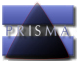 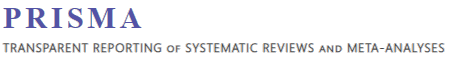 Table S2 MEDLINE search strategyTable S3 EMBASE search strategyTable S4 PubMed search strategyTable S5 CNKI search strategyTable S6 Wanfang search strategyTable S7 Wanfang Med Online search strategyTable S8 SinoMed search strategyTable S9 CQVIP search strategyTable S10 Characteristics of included studies and patientsaPlanned treatment duration is presented unless otherwise specified.bAge is presented as mean (SD) or median (IQR) unless otherwise specified.F: Female; M: Male; RCT: Randomized Controlled Trial; HCQ: Hydroxychloroquine; AZM: Azithromycin; CQ: Chloroquine; LPV/r: Lopinavir-Ritonavir Combination Therapy; MP: Methylprednisolone; SOC: Standard of Care; SD: Standard Deviation; IQR: Interquartile Range.Table S11 Risk of bias, randomized controlled trials (RoB2)Table S12 Risk of bias, observational studies (ROBINS-I)Table S13 P-values for meta-regression analyses“-” indicates that the meta-regression had not been conducted due to insufficient data.aMeta-regression by follow up duration was only conducted for the outcome of mortality incidence.bThe results of the meta-regression was significant. The bubble plot for the analysis is shown in Figure S20.Supplementary References1.	Page MJ, McKenzie JE, Bossuyt PM et al. The PRISMA 2020 statement: an updated guideline for reporting systematic reviews. BMJ, 372, n71 (2021).2.	Abd-Elsalam S, Esmail ES, Khalaf M et al. Hydroxychloroquine in the Treatment of COVID-19: A Multicenter Randomized Controlled Study. Am. J. Trop. Med. Hyg., 103(4), 1635-1639 (2020).3.	Abdulrahman A, AlSayed I, AlMadhi M et al. The Efficacy and Safety of Hydroxychloroquine in Patients with COVID-19: A Multicenter National Retrospective Cohort. Infect Dis Ther, 10(1), 439-455 (2021).4.	Alghamdi S, Barakat B, Berrou I et al. Clinical Efficacy of Hydroxychloroquine in Patients with COVID-19: Findings from an Observational Comparative Study in Saudi Arabia. Antibiotics (Basel), 10(4) (2021).5.	Almazrou SH, Almalki ZS, Alanazi AS, Alqahtani AM, Alghamd SM. Comparing the impact of Hydroxychloroquine based regimens and standard treatment on COVID-19 patient outcomes: A retrospective cohort study. Saudi Pharm J, 28(12), 1877-1882 (2020).6.	Annie FH, Sirbu C, Frazier KR, Broce M, Lucas BD, Jr. Hydroxychloroquine in Hospitalized Patients with COVID-19: Real-World Experience Assessing Mortality. Pharmacotherapy, 40(11), 1072-1081 (2020).7.	Arshad S, Kilgore P, Chaudhry ZS et al. Treatment with hydroxychloroquine, azithromycin, and combination in patients hospitalized with COVID-19. Int. J. Infect. Dis., 97, 396-403 (2020).8.	Awad N, Schiller DS, Fulman M, Chak A. Impact of hydroxychloroquine on disease progression and ICU admissions in patients with SARS-CoV-2 infection. Am. J. Health. Syst. Pharm., 78(8), 689-696 (2021).9.	Bernardini A, Ciconte G, Negro G et al. Assessing QT interval in COVID-19 patients:safety of hydroxychloroquine-azithromycin combination regimen. Int. J. Cardiol., 324, 242-248 (2021).10.	Catteau L, Dauby N, Montourcy M et al. Low-dose hydroxychloroquine therapy and mortality in hospitalised patients with COVID-19: a nationwide observational study of 8075 participants. Int. J. Antimicrob. Agents, 56(4), 106144 (2020).11.	Cavalcanti AB, Zampieri FG, Rosa RG et al. Hydroxychloroquine with or without Azithromycin in Mild-to-Moderate Covid-19. N. Engl. J. Med., 383(21), 2041-2052 (2020).12.	Chen J, Liu D, Liu L et al. [A pilot study of hydroxychloroquine in treatment of patients with moderate COVID-19]. Zhejiang Da Xue Xue Bao Yi Xue Ban, 49(2), 215-219 (2020).13.	Chen C-P, Lin Y-C, Chen T-C et al. A multicenter, randomized, open-label, controlled trial to evaluate the efficacy and tolerability of hydroxychloroquine and a retrospective study in adult patients with mild to moderate coronavirus disease 2019 (COVID-19). PLoS One, 15(12), e0242763 (2020).14.	COVID-19 RISK and Treatments (CORIST) Collaboration. Use of hydroxychloroquine in hospitalised COVID-19 patients is associated with reduced mortality: Findings from the observational multicentre Italian CORIST study. Eur. J. Intern. Med., 82, 38-47 (2020).15.	Dubée V, Roy P-M, Vielle B et al. Hydroxychloroquine in mild-to-moderate COVID-19: a placebo-controlled double blind trial. Clin. Microbiol. Infect.,  (2021).16.	Gao G, Wang A, Wang S et al. Brief Report: Retrospective Evaluation on the Efficacy of Lopinavir/Ritonavir and Chloroquine to Treat Nonsevere COVID-19 Patients. J. Acquir. Immune Defic. Syndr., 85(2), 239-243 (2020).17.	Gautret P, Hoang VT, Lagier J-C, Raoult D. Effect of hydroxychloroquine and azithromycin as a treatment of COVID-19: results of an open-label non-randomized clinical trial, an update with an intention-to-treat analysis and clinical outcomes. Int. J. Antimicrob. Agents, 57(1), 106239 (2021).18.	Gautret P, Lagier J-C, Parola P et al. Hydroxychloroquine and azithromycin as a treatment of COVID-19: results of an open-label non-randomized clinical trial. Int. J. Antimicrob. Agents, 56(1), 105949 (2020).19.	Geleris J, Sun Y, Platt J et al. Observational Study of Hydroxychloroquine in Hospitalized Patients with Covid-19. N. Engl. J. Med., 382(25), 2411-2418 (2020).20.	Grimaldi D, Aissaoui N, Blonz G et al. Characteristics and outcomes of acute respiratory distress syndrome related to COVID-19 in Belgian and French intensive care units according to antiviral strategies: the COVADIS multicentre observational study. Ann. Intensive Care, 10(1), 131 (2020).21.	Hraiech S, Bourenne J, Kuteifan K et al. Lack of viral clearance by the combination of hydroxychloroquine and azithromycin or lopinavir and ritonavir in SARS-CoV-2-related acute respiratory distress syndrome. Ann. Intensive Care, 10(1), 63 (2020).22.	Huang M, Li M, Xiao F et al. Preliminary evidence from a multicenter prospective observational study of the safety and efficacy of chloroquine for the treatment of COVID-19. National Science Review, 7(9), 1428-1436 (2020).23.	Huang HD, Jneid H, Aziz M et al. Safety and Effectiveness of Hydroxychloroquine and Azithromycin Combination Therapy for Treatment of Hospitalized Patients with COVID-19: A Propensity-Matched Study. Cardiol Ther, 9(2), 523-534 (2020).24.	Ip A, Berry DA, Hansen E et al. Hydroxychloroquine and tocilizumab therapy in COVID-19 patients-An observational study. PLoS One, 15(8), e0237693 (2020).25.	Kalligeros M, Shehadeh F, Atalla E et al. Hydroxychloroquine use in hospitalised patients with COVID-19: An observational matched cohort study. J Glob Antimicrob Resist, 22, 842-844 (2020).26.	Karolyi M, Pawelka E, Mader T et al. Hydroxychloroquine versus lopinavir/ritonavir in severe COVID-19 patients : Results from a real-life patient cohort. Wien. Klin. Wochenschr., 133(7-8), 284-291 (2021).27.	Kelly M, O'Connor R, Townsend L et al. Clinical outcomes and adverse events in patients hospitalised with COVID-19, treated with off-label hydroxychloroquine and azithromycin. Br. J. Clin. Pharmacol., 87(3), 1150-1154 (2021).28.	Kim EJ, Coppa K, Hirsch JS et al. Examination of patient characteristics and hydroxychloroquine use based on the US Food and Drug Administration's recommendation: a cross-sectional analysis in New York. BMJ Open, 11(2), e042965 (2021).29.	Lagier J-C, Million M, Gautret P et al. Outcomes of 3,737 COVID-19 patients treated with hydroxychloroquine/azithromycin and other regimens in Marseille, France: A retrospective analysis. Travel Med. Infect. Dis., 36, 101791 (2020).30.	Lamback EB, Oliveira MAd, Haddad AF et al. Hydroxychloroquine with azithromycin in patients hospitalized for mild and moderate COVID-19. Braz. J. Infect. Dis., 25(2), 101549 (2021).31.	Lammers AJJ, Brohet RM, Theunissen REP et al. Early hydroxychloroquine but not chloroquine use reduces ICU admission in COVID-19 patients. Int. J. Infect. Dis., 101, 283-289 (2020).32.	Lauriola M, Pani A, Ippoliti G et al. Effect of Combination Therapy of Hydroxychloroquine and Azithromycin on Mortality in Patients With COVID-19. Clin. Transl. Sci., 13(6), 1071-1076 (2020).33.	Lecronier M, Beurton A, Burrel S et al. Comparison of hydroxychloroquine, lopinavir/ritonavir, and standard of care in critically ill patients with SARS-CoV-2 pneumonia: an opportunistic retrospective analysis. Crit. Care, 24(1), 418 (2020).34.	Li N, Xie T, Wei XF et al. [Chloroquine phosphate accelerates the conversion of nucleic acid to negative in 88 common COVID⁃19 patients]. The Journal of Practical Medicine, 36(20), 2759-2762 (2020).35.	Lotfy SM, Abbas A, Shouman W. Use of Hydroxychloroquine in Patients with COVID-19: A Retrospective Observational Study. Turk Thorac J, 22(1), 62-66 (2021).36.	Mahale N, Rajhans P, Godavarthy P et al. A Retrospective Observational Study of Hypoxic COVID-19 Patients Treated with Immunomodulatory Drugs in a Tertiary Care Hospital. Indian J. Crit. Care Med., 24(11), 1020-1027 (2020).37.	Mahévas M, Tran V-T, Roumier M et al. Clinical efficacy of hydroxychloroquine in patients with covid-19 pneumonia who require oxygen: observational comparative study using routine care data. BMJ, 369, m1844 (2020).38.	Mallat J, Hamed F, Balkis M et al. Hydroxychloroquine is associated with slower viral clearance in clinical COVID-19 patients with mild to moderate disease. Medicine, 99(52), e23720 (2020).39.	Niwas R, S AS, Garg MK et al. Clinical outcome, viral response and safety profile of chloroquine in COVID-19 patients - initial experience. Adv Respir Med, 88(6), 515-519 (2020).40.	Paccoud O, Tubach F, Baptiste A et al. Compassionate use of hydroxychloroquine in clinical practice for patients with mild to severe Covid-19 in a French university hospital. Clin. Infect. Dis.,  (2020).41.	Pritchard H, Hiles J, Teresa B et al. 547. A Retrospective Cohort Study of Treatment Patterns and Clinical Outcomes in Patients with COVID-19. Open Forum Infectious Diseases, 7(Supplement_1), S339-S340 (2020).42.	Recovery Collaborative Group, Horby P, Mafham M et al. Effect of Hydroxychloroquine in Hospitalized Patients with Covid-19. N. Engl. J. Med., 383(21), 2030-2040 (2020).43.	Roomi S, Ullah W, Ahmed F et al. Efficacy of Hydroxychloroquine and Tocilizumab in Patients With COVID-19: Single-Center Retrospective Chart Review. J. Med. Internet Res., 22(9), e21758 (2020).44.	Rosenberg ES, Dufort EM, Udo T et al. Association of Treatment With Hydroxychloroquine or Azithromycin With In-Hospital Mortality in Patients With COVID-19 in New York State. JAMA, 323(24), 2493-2502 (2020).45.	Sands K, Wenzel R, McLean L et al. No clinical benefit in mortality associated with hydroxychloroquine treatment in patients with COVID-19. Int. J. Infect. Dis., 104, 34-40 (2021).46.	Scalese GA, Antonacci N, Firenti D et al. Efficacy of hydroxychloroquine in a group of subjects with SARS-CoV 2 infection. Italian Journal of Medicine, 14(S2), 116 (2020).47.	Self WH, Semler MW, Leither LM et al. Effect of Hydroxychloroquine on Clinical Status at 14 Days in Hospitalized Patients With COVID-19: A Randomized Clinical Trial. JAMA, 324(21), 2165-2176 (2020).48.	Sevilla-Castillo F, Roque-Reyes OJ, Romero-Lechuga F et al. Both Chloroquine and Lopinavir/Ritonavir Are Ineffective for COVID-19 Treatment and Combined Worsen the Pathology: A Single-Center Experience with Severely Ill Patients. Biomed Res. Int., 2021, 8821318 (2021).49.	Stewart M, Rodriguez-Watson C, Albayrak A et al. COVID-19 Evidence Accelerator: A parallel analysis to describe the use of Hydroxychloroquine with or without Azithromycin among hospitalized COVID-19 patients. PLoS One, 16(3), e0248128 (2021).50.	Tang W, Cao Z, Han M et al. Hydroxychloroquine in patients with mainly mild to moderate coronavirus disease 2019: open label, randomised controlled trial. BMJ, 369, m1849 (2020).51.	Ulrich RJ, Troxel AB, Carmody E et al. Treating COVID-19 With Hydroxychloroquine (TEACH): A Multicenter, Double-Blind Randomized Controlled Trial in Hospitalized Patients. Open Forum Infect Dis, 7(10), ofaa446 (2020).52.	Vernaz N, Agoritsas T, Calmy A et al. Early experimental COVID-19 therapies: associations with length of hospital stay, mortality and related costs. Swiss Med. Wkly, 150, w20446 (2020).53.	Yu B, Li C, Chen P et al. Low dose of hydroxychloroquine reduces fatality of critically ill patients with COVID-19. Sci. China Life Sci., 63(10), 1515-1521 (2020).Table S1PRISMA 2020 checklist4Table S2MEDLINE search strategy7Table S3EMBASE search strategy7Table S4PubMed search strategy8Table S5CNKI search strategy8Table S6Wanfang search strategy8Table S7Wanfang Med Online search strategy9Table S8SinoMed search strategy9Table S9CQVIP search strategy10Table S10Characteristics of included studies and patients11Table S11Risk of bias, randomized controlled trials (RoB2)22Table S12Risk of bias, observational studies (ROBINS-I)22Figure S1Forest plot for subgroup analysis by study design, time to negative conversion of SARS-CoV-2 tests26Figure S2Forest plot for subgroup analysis by imputed versus non-imputed studies, time to negative conversion of SARS-CoV-2 tests26Figure S3Forest plot for subgroup analysis by regimen, incidence of negative test conversion at day 727Figure S4Forest plot for subgroup analysis by regimen, incidence of negative test conversion at day 1427Figure S5Forest plot for subgroup analysis by study design, incidence of negative test conversion at day 728Figure S6Forest plot for subgroup analysis by study design, incidence of negative test conversion at day 1428Figure S7Forest plot for subgroup analysis by study design, length of stay29Figure S8Forest plot for subgroup analysis by risk of bias ratings, length of stay30Figure S9Forest plot for subgroup analysis by imputed versus non-imputed studies, length of stay31Figure S10Forest plot for subgroup analysis by study design, mortality32Figure S11Forest plot for subgroup analysis by risk of bias ratings, mortality33Figure S12Forest plot for subgroup analysis by study design, time to fever resolution34Figure S13Forest plot for subgroup analysis by imputed versus non-imputed studies, time to fever resolution34Figure S14Forest plot for subgroup analysis by study design, incidence of mechanical ventilation35Figure S15Forest plot for subgroup analysis by risk of bias ratings, incidence of mechanical ventilation36Figure S16Forest plot for subgroup analysis by study design, incidence of adverse events37Figure S17Forest plot for subgroup analysis by risk of bias ratings, incidence of adverse events37Figure S18Forest plot for subgroup analysis by study design, incidence of QT prolongations38Figure S19Forest plot for subgroup analysis by risk of bias ratings, incidence of QT prolongations38Figure S20Bubble plot for meta-regression of cumulative chloroquine base dose, incidence of adverse events39Table S13P-values for meta-regression analyses40Figure S21Funnel plot, incidence of mechanical ventilation41Figure S22Forest plot for trim-and-fill analysis, incidence of mechanical ventilation42Figure S23Funnel plot, time to negative conversion of SARS-CoV-2 tests43Figure S24Funnel plot, incidence of negative test conversion at day 743Figure S25Funnel plot, incidence of negative test conversion at day 1444Figure S26Funnel plot, length of stay44Figure S27Funnel plot, mortality45Figure S28Funnel plot, time to fever resolution45Figure S29Funnel plot, incidence of mechanical ventilation46Figure S30Funnel plot, incidence of adverse events46Figure S31Funnel plot, incidence of severe adverse events47Figure S32Funnel plot, incidence of QT prolongations47Supplementary References48Section and Topic Item #Checklist item Location where item is reported TITLE TITLE TITLE Title 1Identify the report as a systematic review.Title PageABSTRACT ABSTRACT ABSTRACT Abstract 2See the PRISMA 2020 for Abstracts checklist.p.1INTRODUCTION INTRODUCTION INTRODUCTION Rationale 3Describe the rationale for the review in the context of existing knowledge.p.2-3Objectives 4Provide an explicit statement of the objective(s) or question(s) the review addresses.p.3METHODS METHODS METHODS Eligibility criteria 5Specify the inclusion and exclusion criteria for the review and how studies were grouped for the syntheses.p.4Information sources 6Specify all databases, registers, websites, organisations, reference lists and other sources searched or consulted to identify studies. Specify the date when each source was last searched or consulted.p.3-4Search strategy7Present the full search strategies for all databases, registers and websites, including any filters and limits used.Table S2-S9Selection process8Specify the methods used to decide whether a study met the inclusion criteria of the review, including how many reviewers screened each record and each report retrieved, whether they worked independently, and if applicable, details of automation tools used in the process.p.4Data collection process 9Specify the methods used to collect data from reports, including how many reviewers collected data from each report, whether they worked independently, any processes for obtaining or confirming data from study investigators, and if applicable, details of automation tools used in the process.p.4Data items 10aList and define all outcomes for which data were sought. Specify whether all results that were compatible with each outcome domain in each study were sought (e.g. for all measures, time points, analyses), and if not, the methods used to decide which results to collect.p.4, PROSPERO RegistrationData items 10bList and define all other variables for which data were sought (e.g. participant and intervention characteristics, funding sources). Describe any assumptions made about any missing or unclear information.p.4, PROSPERO RegistrationStudy risk of bias assessment11Specify the methods used to assess risk of bias in the included studies, including details of the tool(s) used, how many reviewers assessed each study and whether they worked independently, and if applicable, details of automation tools used in the process.p.4-5Effect measures 12Specify for each outcome the effect measure(s) (e.g. risk ratio, mean difference) used in the synthesis or presentation of results.p.5Synthesis methods13aDescribe the processes used to decide which studies were eligible for each synthesis (e.g. tabulating the study intervention characteristics and comparing against the planned groups for each synthesis (item #5)).p.5Synthesis methods13bDescribe any methods required to prepare the data for presentation or synthesis, such as handling of missing summary statistics, or data conversions.p.5Synthesis methods13cDescribe any methods used to tabulate or visually display results of individual studies and syntheses.p.5Synthesis methods13dDescribe any methods used to synthesize results and provide a rationale for the choice(s). If meta-analysis was performed, describe the model(s), method(s) to identify the presence and extent of statistical heterogeneity, and software package(s) used.p.5-6Synthesis methods13eDescribe any methods used to explore possible causes of heterogeneity among study results (e.g. subgroup analysis, meta-regression).p.6Synthesis methods13fDescribe any sensitivity analyses conducted to assess robustness of the synthesized results.p.6Reporting bias assessment14Describe any methods used to assess risk of bias due to missing results in a synthesis (arising from reporting biases).p.5-6Certainty assessment15Describe any methods used to assess certainty (or confidence) in the body of evidence for an outcome.p.5RESULTS RESULTS RESULTS Study selection 16aDescribe the results of the search and selection process, from the number of records identified in the search to the number of studies included in the review, ideally using a flow diagram.p.6, Figure 1Study selection 16bCite studies that might appear to meet the inclusion criteria, but which were excluded, and explain why they were excluded.p.6, Figure 1Study characteristics 17Cite each included study and present its characteristics.p.6, Table S10Risk of bias in studies 18Present assessments of risk of bias for each included study.p.6-7, Figure 2, Table S11-S12Results of individual studies 19For all outcomes, present, for each study: (a) summary statistics for each group (where appropriate) and (b) an effect estimate and its precision (e.g. confidence/credible interval), ideally using structured tables or plots.Figure 3-8Results of syntheses20aFor each synthesis, briefly summarise the characteristics and risk of bias among contributing studies.p.6-10Results of syntheses20bPresent results of all statistical syntheses conducted. If meta-analysis was done, present for each the summary estimate and its precision (e.g. confidence/credible interval) and measures of statistical heterogeneity. If comparing groups, describe the direction of the effect.p.6-10, Figure 3-8Results of syntheses20cPresent results of all investigations of possible causes of heterogeneity among study results.p.6-10Results of syntheses20dPresent results of all sensitivity analyses conducted to assess the robustness of the synthesized results.p.6-10Reporting biases21Present assessments of risk of bias due to missing results (arising from reporting biases) for each synthesis assessed.p.9-10Certainty of evidence 22Present assessments of certainty (or confidence) in the body of evidence for each outcome assessed.Table 1DISCUSSION DISCUSSION DISCUSSION Discussion 23aProvide a general interpretation of the results in the context of other evidence.p.10-12Discussion 23bDiscuss any limitations of the evidence included in the review.p.12-13Discussion 23cDiscuss any limitations of the review processes used.p.12-13Discussion 23dDiscuss implications of the results for practice, policy, and future research.p.10-12OTHER INFORMATIONOTHER INFORMATIONOTHER INFORMATIONRegistration and protocol24aProvide registration information for the review, including register name and registration number, or state that the review was not registered.p.3Registration and protocol24bIndicate where the review protocol can be accessed, or state that a protocol was not prepared.p.3Registration and protocol24cDescribe and explain any amendments to information provided at registration or in the protocol.p.3-6Support25Describe sources of financial or non-financial support for the review, and the role of the funders or sponsors in the review.Title PageCompeting interests26Declare any competing interests of review authors.Title PageAvailability of data, code and other materials27Report which of the following are publicly available and where they can be found: template data collection forms; data extracted from included studies; data used for all analyses; analytic code; any other materials used in the review.Title PageLine NumberSearch PhraseResults1((("Corona virinae" or "corona virus" or Coronavirinae or coronavirus or COVID or nCoV or hCoV) adj4 ("19" or "2019" or novel or new)) or (("Corona virinae" or "corona virus" or Coronavirinae or coronavirus or COVID or nCoV or hCoV) and (wuhan or china or chinese or hubei)) or "COVID-19" or "Corona virinae19" or "Corona virinae2019" or "corona virus19" or "corona virus2019" or Coronavirinae19 or Coronavirinae2019 or coronavirus19 or coronavirus2019 or COVID19 or COVID2019 or nCOV19 or nCOV2019 or "SARS Corona virus 2" or "SARS Coronavirus 2" or "SARS-COV-2" or "Severe Acute Respiratory Syndrome Corona virus 2" or "Severe Acute Respiratory Syndrome Coronavirus 2" or sarscov*).ti,ab,hw,kw,mp. or (Severe Acute Respiratory Syndrome Coronavirus 2 or COVID-19 or COVID-19 drug treatment or COVID-19 serotherapy or COVID-19 diagnostic testing or COVID-19 vaccine or spike glycoprotein, COVID-19 virus).os,ps,rs,ox,px,rx,nm128,4332(hydrocloroquin* or hydrochloroquin* or hydroxychloroquin* or choloroquin* or ercoquin* or oxychloroquin* or quensyl or Plaquenil or hydroquin or axemal or dolquine or quinoric).mp.8,2133chloroquine/ or hydroxychloroquine/18,6384HCQ*.mp.1,5675or/2-422,38261 and 52,7687limit 6 to yr="2020-Current"2,768Line NumberSearch PhraseResults1((("Corona virinae" or "corona virus" or Coronavirinae or coronavirus or COVID or nCoV or hCoV) adj4 ("19" or "2019" or novel or new)) or (("Corona virinae" or "corona virus" or Coronavirinae or coronavirus or COVID or nCoV or hCoV) and (wuhan or china or chinese or hubei)) or "COVID-19" or "Corona virinae19" or "Corona virinae2019" or "corona virus19" or "corona virus2019" or Coronavirinae19 or Coronavirinae2019 or coronavirus19 or coronavirus2019 or COVID19 or COVID2019 or nCOV19 or nCOV2019 or "SARS Corona virus 2" or "SARS Coronavirus 2" or "SARS-COV-2" or "Severe Acute Respiratory Syndrome Corona virus 2" or "Severe Acute Respiratory Syndrome Coronavirus 2" or sarscov*).ti,ab,hw,kw,mp.127,6912(hydrocloroquin* or hydrochloroquin* or hydroxychloroquin* or choloroquin* or ercoquin* or oxychloroquin* or quensyl or Plaquenil or hydroquin or axemal or dolquine or quinoric).mp.30,4153chloroquine/ or hydroxychloroquine/62,8814HCQ*.mp.3,0455or/2-464,55961 and 54,4847limit 6 to yr="2020-Current"4,473Line NumberSearch Phrase1("COVID-19"[Supplementary Concept] OR "severe acute respiratory syndrome coronavirus 2"[Supplementary Concept] OR "COVID-19"[Title/Abstract] OR "COVID19"[Title/Abstract] OR "COVID2019"[Title/Abstract] OR "COVID-2019"[Title/Abstract] OR "SARS-CoV-2"[Title/Abstract] OR "SARSCoV2"[Title/Abstract] OR "sars coronavirus 2"[Title/Abstract] OR "2019-nCoV"[Title/Abstract] OR "2019nCoV"[Title/Abstract] OR "nCoV2019"[Title/Abstract] OR "nCoV-2019"[Title/Abstract] OR (("Wuhan"[Title/Abstract] OR "Hubei"[Title/Abstract]) AND "coronavirus*"[Title/Abstract])) AND ("hydroxychloroquin*" OR "hydrochloroquin*" OR "hydroxychloroquin*" OR "choloroquin*" OR "ercoquin*" OR "oxychloroquin*" OR "quensyl" OR "plaquenil" OR "hydroquin" OR "axemal" OR "dolquine" OR "quinoric")Search Date Range Restriction: 2020-2021Search Date Range Restriction: 2020-2021Line NumberSearch Phrase1(SU=('疫情'+'新冠'+'冠状'+'武汉'+'COVID-19' + '2019-nCoV' + 'coronavirus' + '2019nCoV' + 'SARS-CoV-2'+'COVID19'+'COVID'+'SARS-CoV'+'SARS') OR TI=('疫情'+'新冠'+'冠状'+'武汉'+'COVID-19' + '2019-nCoV' + 'coronavirus' + '2019nCoV' + 'SARS-CoV-2'+'COVID19'+'COVID'+'SARS-CoV'+'SARS') OR KY=('疫情'+'新冠'+'冠状'+'武汉'+'COVID-19' + '2019-nCoV' + 'coronavirus' + '2019nCoV' + 'SARS-CoV-2'+'COVID19'+'COVID'+'SARS-CoV'+'SARS')) AND (SU=('羟氯喹'+'氯喹'+'HCQ'+'Hydroxychloroquine'+'Chloroquine'+'羟基氯喹'+'Plaquenil'+'赛能'+'纷乐') OR TI=('羟氯喹'+'氯喹'+'HCQ'+'Hydroxychloroquine'+'Chloroquine'+'羟基氯喹'+'Plaquenil'+'赛能'+'纷乐') OR KY=('羟氯喹'+'氯喹'+'HCQ'+'Hydroxychloroquine'+'Chloroquine'+'羟基氯喹'+'Plaquenil'+'赛能'+'纷乐'))Search Date Range Restriction: 1/1/2020-4/26/2021Search Date Range Restriction: 1/1/2020-4/26/2021Line NumberSearch Phrase1(主题:("疫情"OR"新冠"OR"冠状"OR"武汉"OR"COVID-19" OR "2019-nCoV" OR "coronavirus" OR "2019nCoV" OR "SARS-CoV-2" OR "COVID19" OR "COVID" OR "SARS-CoV" OR "SARS") OR 题名或关键词:("疫情"OR"新冠"OR"冠状"OR"武汉"OR"COVID-19" OR "2019-nCoV" OR "coronavirus" OR "2019nCoV" OR "SARS-CoV-2" OR "COVID19" OR "COVID" OR "SARS-CoV" OR "SARS")) AND (主题:("羟氯喹" OR "氯喹" OR "HCQ" OR "Hydroxychloroquine" OR "Chloroquine" OR "羟基氯喹" OR "Plaquenil" OR "赛能" OR "纷乐") OR 题名或关键词:("羟氯喹" OR "氯喹" OR "HCQ" OR "Hydroxychloroquine" OR "Chloroquine" OR "羟基氯喹" OR "Plaquenil" OR "赛能" OR "纷乐"))Search Date Range Restriction: 1/1/2020-4/26/2021Search Date Range Restriction: 1/1/2020-4/26/2021Line NumberSearch Phrase1(TI=(疫情 OR 新冠 OR 冠状 OR 武汉 OR COVID-19 OR 2019-nCoV OR coronavirus OR 2019nCoV OR SARS-CoV-2 OR COVID19 OR COVID OR SARS-CoV OR SARS) OR KW=(疫情 OR 新冠 OR 冠状 OR 武汉 OR COVID-19 OR 2019-nCoV OR coronavirus OR 2019nCoV OR SARS-CoV-2 OR COVID19 OR COVID OR SARS-CoV OR SARS)) AND (TI=(羟氯喹 OR 氯喹 OR HCQ OR Hydroxychloroquine OR Chloroquine OR 羟基氯喹 OR Plaquenil OR 赛能 OR 纷乐) OR KW=(羟氯喹 OR 氯喹 OR HCQ OR Hydroxychloroquine OR Chloroquine OR 羟基氯喹 OR Plaquenil OR 赛能 OR 纷乐))Search Date Range Restriction: 1/1/2020-4/26/2021Search Date Range Restriction: 1/1/2020-4/26/2021Line NumberSearch Phrase1(("疫情"[常用字段:智能] OR "新冠"[常用字段:智能] OR "冠状"[常用字段:智能] OR "武汉"[常用字段:智能] OR "COVID-19"[常用字段:智能] OR "2019-nCoV"[常用字段:智能] OR "coronavirus"[常用字段:智能] OR "2019nCoV"[常用字段:智能] OR "SARS-CoV-2"[常用字段:智能] OR "COVID19"[常用字段:智能] OR "COVID"[常用字段:智能] OR "SARS-CoV"[常用字段:智能] OR "SARS"[常用字段:智能]) OR ("疫情"[全部字段:智能] OR "新冠"[全部字段:智能] OR "冠状"[全部字段:智能] OR "武汉"[全部字段:智能] OR "COVID-19"[全部字段:智能] OR "2019-nCoV"[全部字段:智能] OR "coronavirus"[全部字段:智能] OR "2019nCoV"[全部字段:智能] OR "SARS-CoV-2"[全部字段:智能] OR "COVID19"[全部字段:智能] OR "COVID"[全部字段:智能] OR "SARS-CoV"[全部字段:智能] OR "SARS"[全部字段:智能]) OR ("疫情"[标题:智能] OR "新冠"[标题:智能] OR "冠状"[标题:智能] OR "武汉"[标题:智能] OR "COVID-19"[标题:智能] OR "2019-nCoV"[标题:智能] OR "coronavirus"[标题:智能] OR "2019nCoV"[标题:智能] OR "SARS-CoV-2"[标题:智能] OR "COVID19"[标题:智能] OR "COVID"[标题:智能] OR "SARS-CoV"[标题:智能] OR "SARS"[标题:智能])) AND (("羟氯喹"[常用字段:智能] OR "氯喹"[常用字段:智能] OR "HCQ"[常用字段:智能] OR "Hydroxychloroquine"[常用字段:智能] OR "Chloroquine"[常用字段:智能] OR "羟基氯喹"[常用字段:智能] OR "Plaquenil"[常用字段:智能] OR "赛能"[常用字段:智能] OR "纷乐"[常用字段:智能]) OR ("羟氯喹"[全部字段:智能] OR "氯喹"[全部字段:智能] OR "HCQ"[全部字段:智能] OR "Hydroxychloroquine"[全部字段:智能] OR "Chloroquine"[全部字段:智能] OR "羟基氯喹"[全部字段:智能] OR "Plaquenil"[全部字段:智能] OR "赛能"[全部字段:智能] OR "纷乐"[全部字段:智能]) OR ("羟氯喹"[标题:智能] OR "氯喹"[标题:智能] OR "HCQ"[标题:智能] OR "Hydroxychloroquine"[标题:智能] OR "Chloroquine"[标题:智能] OR "羟基氯喹"[标题:智能] OR "Plaquenil"[标题:智能] OR "赛能"[标题:智能] OR "纷乐"[标题:智能]))Search Date Range Restriction: 1/1/2020-4/26/2021Search Date Range Restriction: 1/1/2020-4/26/2021Line NumberSearch Phrase1M=(疫情 OR 新冠 OR 冠状 OR 武汉 OR COVID-19 OR 2019-nCoV OR coronavirus OR 2019nCoV OR SARS-CoV-2 OR COVID19 OR COVID OR SARS-CoV OR SARS) AND M=(羟氯喹 OR 氯喹 OR HCQ OR Hydroxychloroquine OR Chloroquine OR 羟基氯喹 OR Plaquenil OR 赛能 OR 纷乐)Search Date Range Restriction: 1/1/2020-4/26/2021Search Date Range Restriction: 1/1/2020-4/26/2021StudyDesignCountryTreatment ArmsTreatment DescriptionTreatment Duration (Days)aSample SizePatients with Severe Disease
N (%)F/MAgebAbd-Elsalam et al. 2020Parallel RCTEgyptHCQHCQ 400 mg b.i.d. (single loading dose), HCQ 200 mg b.i.d. (maintenance dose)159713 (13.4)41/5640.4±18.7[2]Abd-Elsalam et al. 2020Parallel RCTEgyptSOC--9711 (11.3)39/5841.1±20.1[2]Abdulrahman et al. 2021Matched Retrospective CohortBahrainHCQHCQ 600 mg b.i.d. (single loading dose), HCQ 400 mg q.d. (maintenance dose)5223-101/12250.5±13.8[3]Abdulrahman et al. 2021Matched Retrospective CohortBahrainSOC--223-92/13152.7±14.4[3]Alghamdi et al. 2021Retrospective CohortSaudi ArabiaHCQHCQ 400 mg b.i.d. (single loading dose), HCQ 200 mg b.i.d. (maintenance dose)-568-252/316-[4]Alghamdi et al. 2021Retrospective CohortSaudi ArabiaSOC--207-116/91-[4]Almazrou et al. 2020Retrospective CohortSaudi ArabiaHCQHCQ 400 mg b.i.d. (single loading dose), HCQ 200 mg b.i.d. (maintenance dose)-95-22/73-[5]Almazrou et al. 2020Retrospective CohortSaudi ArabiaSOC--66-27/39-[5]Annie et al. 2020Matched Retrospective CohortUnited StatesHCQ--367-170/19762.3±16[6]Annie et al. 2020Matched Retrospective CohortUnited StatesSOC--367-172/19561.9±16[6]Annie et al. 2020Matched Retrospective CohortUnited StatesHCQ+AZM--199-88/11161±16[6]Annie et al. 2020Matched Retrospective CohortUnited StatesSOC--199-90/10960.1±16[6]Arshad et al. 2020Retrospective CohortUnited StatesHCQ+AZMHCQ 400 mg b.i.d. (single loading dose), HCQ 200 mg b.i.d. (maintenance dose); AZM 500 mg q.d. (single loading dose), 250 mg q.d. (maintenance dose)5783290 (37)380/40362.3±15.9[7]Arshad et al. 2020Retrospective CohortUnited StatesAZMAZM 500 mg q.d. (single loading dose), AZM 250 mg q.d. (maintenance dose)514719 (12.9)85/6263.3±17.3[7]Arshad et al. 2020Retrospective CohortUnited StatesHCQHCQ 400 mg b.i.d. (single loading dose), HCQ 200 mg b.i.d. (maintenance dose)51202243 (20.2)568/63463.2±15.6[7]Arshad et al. 2020Retrospective CohortUnited StatesSOC--40962 (15.2)210/19968.1±18.9[7]Awad et al. 2021Retrospective CohortUnited StatesHCQ--188151 (80.3)64/12467.3±17.8[8]Awad et al. 2021Retrospective CohortUnited StatesSOC--14863 (42.6)63/8562±15.9[8]Bernardini et al. 2021Retrospective CohortItalyHCQ+AZMHCQ 400 mg b.i.d. (single loading dose), HCQ 200 mg b.i.d. (maintenance dose); AZM 500 mg q.d. (single loading dose), AZM 250 mg q.d. (maintenance dose)553-16/3767.3±12.2[9]Bernardini et al. 2021Retrospective CohortItalyHCQHCQ 400 mg b.i.d. (single loading dose), HCQ 200 mg b.i.d. (maintenance dose)540-11/2966.8±13.6[9]Bernardini et al. 2021Retrospective CohortItalySOC--19-6/1365.7±12.4[9]Catteau et al. 2020Retrospective CohortBelgiumHCQHCQ 2400 mg over 5 days54542--66 (54-78)[10]Catteau et al. 2020Retrospective CohortBelgiumSOC--3533--77 (63-85)[10]Cavalcanti et al. 2020Parallel RCTBrazilHCQ+AZMHCQ 400 mg b.i.d.; AZM 500 mg q.d.72170 (0)94/12349.6±14.2[11]Cavalcanti et al. 2020Parallel RCTBrazilHCQHCQ 400 mg b.i.d.72210 (0)79/14251.3±14.5[11]Cavalcanti et al. 2020Parallel RCTBrazilSOC--2270 (0)104/12349.9±15.1[11]Chen et al. 2020aParallel RCTChinaHCQHCQ 400 mg q.d.5150 (0)6/950.5±3.8[12]Chen et al. 2020aParallel RCTChinaSOC--150 (0)3/1246.7±3.6[12]Chen et al. 2020bParallel RCTTaiwanHCQHCQ 400 mg q.d. (single loading dose), HCQ 200 mg b.i.d. (maintenance dose)7210 (0)10/1133±12[13]Chen et al. 2020bParallel RCTTaiwanSOC--120 (0)4/832.8±8.3[13]CORIST Collaboration 2020Retrospective CohortItalyHCQHCQ 400 mg b.i.d. or q.i.d. (single loading dose), HCQ 200 mg b.i.d. (maintenance dose)102634512 (19.4)940/169466 (55-77)[14]CORIST Collaboration 2020Retrospective CohortItalySOC--817140 (17.1)361/45673 (58-83)[14]Dubée et al. 2021Parallel RCTFranceHCQHCQ 800 mg q.d. (single loading dose), HCQ 400 mg q.d. (maintenance dose)91240 (0)-76 (60-85)[15]Dubée et al. 2021Parallel RCTFranceSOC--1230 (0)-78 (57-87)[15]Gao et al. 2020Retrospective CohortChinaCQHCQ 500 mg b.i.d.7191 (5.3)9/1032 (22-50)[16]Gao et al. 2020Retrospective CohortChinaSOC--592 (3.4)29/3030 (23-45)[16]Gautret et al. 2020 & 2021Prospective CohortFranceHCQ+AZMHCQ 200 mg t.i.d.; AZM 500 mg q.d. (single loading dose), AZM 250 mg q.d. (maintenance dose)1081 (12.5)3/553.9±18.8[17,18]Gautret et al. 2020 & 2021Prospective CohortFranceHCQHCQ 200 mg t.i.d.10162 (12.5)9/755.8±21.2[17,18]Gautret et al. 2020 & 2021Prospective CohortFranceSOC--182 (11.1)11/737.8±23[17,18]Geleris et al. 2020Matched Retrospective CohortUnited StatesHCQHCQ 600 mg b.i.d. (single loading dose), HCQ 400 mg q.d. (maintenance dose)5811-337/474-[19]Geleris et al. 2020Matched Retrospective CohortUnited StatesSOC--274-113/161-[19]Grimaldi et al. 2020Prospective CohortFranceHCQHCQ 400 mg q.d. or HCQ 600 mg q.d. or HCQ 800 mg q.d. (single loading dose), HCQ 400 mg q.d. (maintenance dose)-220220 (100)51/16964±10[20]Grimaldi et al. 2020Prospective CohortFranceSOC--8585 (100)21/6463±11[20]Hraiech et al. 2020Retrospective CohortFranceHCQ+AZMHCQ 600 mg q.d.; AZM 500 mg (single loading dose), AZM 250 mg q.d. (maintenance dose)-17-2/1560±17[21]Hraiech et al. 2020Retrospective CohortFranceSOC--15-4/1160±16[21]Huang et al. 2020aProspective CohortChinaCQHCQ 500 mg q.d. or HCQ 500 mg b.i.d.-1974 (2)101/9643.8±13.1[22]Huang et al. 2020aProspective CohortChinaSOC--17614 (8)97/7945.6±13.5[22]Huang et al. 2020bMatched Retrospective CohortUnited StatesHCQ+AZMHCQ 400 mg b.i.d. (single loading dose), HCQ 200 mg b.i.d. (maintenance dose); AZM 500 mg q.d. (single loading dose), AZM 250 mg q.d. (maintenance dose)5173-59/11457±13[23]Huang et al. 2020bMatched Retrospective CohortUnited StatesSOC--173-70/10357±17[23]Ip et al. 2020Retrospective CohortUnited StatesHCQ+AZM-51473---[24]Ip et al. 2020Retrospective CohortUnited StatesAZM--256---[24]Ip et al. 2020Retrospective CohortUnited StatesHCQ-5441---[24]Ip et al. 2020Retrospective CohortUnited StatesSOC--342---[24]Kalligeros et al. 2020Matched Retrospective CohortUnited StatesHCQ+AZMHCQ or HCQ+ AZM536-17/1961 (48.5-67.5)[25]Kalligeros et al. 2020Matched Retrospective CohortUnited StatesSOC--72-34/3856.5 (43-71.5)[25]Karolyi et al. 2020Prospective CohortAustriaHCQHCQ 400 mg b.i.d. (single loading dose), HCQ 200 mg b.i.d. (maintenance dose)620-6/1462.5 (46.5-78)[26]Karolyi et al. 2020Prospective CohortAustriaSOC--89-43/4677 (60-81)[26]Kelly et al. 2021Retrospective CohortIrelandHCQ+AZMHCQ 400 mg b.i.d. (single loading dose), HCQ 200 mg b.i.d. (maintenance dose); AZM 500 mg q.d. (single loading dose), AZM 250 mg q.d. (maintenance dose)582-27/5564.8 (29-93)[27]Kelly et al. 2021Retrospective CohortIrelandSOC--52-24/2868 (21-91)[27]Kim et al. 2021Matched Retrospective CohortUnited StatesHCQ (Period 1)--192-83/10961.1±15.8[28]Kim et al. 2021Matched Retrospective CohortUnited StatesSOC (Period 1)--384-166/21862.8±17.2[28]Kim et al. 2021Matched Retrospective CohortUnited StatesHCQ (Period 2)--1406-666/74067.8±15.8[28]Kim et al. 2021Matched Retrospective CohortUnited StatesSOC (Period 2)--1406-641/76567.3±17.6[28]Kim et al. 2021Matched Retrospective CohortUnited StatesHCQ (Period 3)--176-84/9266.2±16.2[28]Kim et al. 2021Matched Retrospective CohortUnited StatesSOC (Period 3)--352-158/19466.3±17.6[28]Lagier et al. 2020Retrospective CohortFranceHCQ+AZM≥3 daysHCQ 200 mg  t.i.d.; AZM 500 mg q.d. (single loading dose), AZM 250 mg q.d. (maintenance dose)-311980 (2.6)1703/1416-[29]Lagier et al. 2020Retrospective CohortFranceHCQ+AZM<3 daysHCQ 200 mg  t.i.d.; AZM 500 mg q.d. (single loading dose), AZM 250 mg q.d. (maintenance dose)-21831 (14.2)113/105-[29]Lagier et al. 2020Retrospective CohortFranceAZMAZM 500 mg q.d. (single loading dose), AZM 250 mg q.d. (maintenance dose)-13721 (15.3)73/64-[29]Lagier et al. 2020Retrospective CohortFranceHCQHCQ 200 mg t.i.d.-1012 (2)54/47-[29]Lagier et al. 2020Retrospective CohortFranceSOC--16211 (6.8)90/72-[29]Lamback et al. 2021Retrospective CohortBrazilHCQ+AZMHCQ 400 mg b.i.d. (single loading dose), HCQ 400 mg q.d. (maintenance dose); AZM 500 mg q.d.510110 (9.9)--[30]Lamback et al. 2021Retrospective CohortBrazilSOC--9220 (21.7)--[30]Lammers et al. 2020Retrospective CohortNetherlandsCQCQ 600 mg+300 mg q.d. (single loading dose), CQ 300 mg b.i.d. (maintenance dose)5377-133/24466.4±13.5[31]Lammers et al. 2020Retrospective CohortNetherlandsSOC (CQ Control)--155-77/7871.8±15.3[31]Lammers et al. 2020Retrospective CohortNetherlandsHCQHCQ 400 mg+400 mg (single loading dose), HCQ 200 mg b.i.d. (maintenance dose)5189-66/12364.7±14.5[31]Lammers et al. 2020Retrospective CohortNetherlandsSOC (HCQ Control)--81-38/4363.9±17.2[31]Lauriola et al. 2020Retrospective CohortItalyHCQ+AZMHCQ 200 mg t.i.d., AZM 500 mg q.d.10297-99/19870.8±13.6[32]Lauriola et al. 2020Retrospective CohortItalyHCQHCQ 200 mg t.i.d.1017-9/876.3±13.1[32]Lauriola et al. 2020Retrospective CohortItalySOC--63-21/4275.4±11.9[32]Lecronier et al. 2020Retrospective CohortFranceHCQHCQ 200 mg b.i.d.53838 (100)7/3159 (53-66)[33]Lecronier et al. 2020Retrospective CohortFranceSOC--2222 (100)4/1863 (54-70)[33]Li et al. 2020Prospective CohortChinaCQ--560 (0)24/3246.4±11.3[34]Li et al. 2020Prospective CohortChinaSOC--320 (0)15/1746.2±11.2[34]Lotfy et al. 2021Retrospective CohortSaudi ArabiaHCQ+AZMHCQ 400 mg b.i.d. (single loading dose), HCQ 200 mg b.i.d. (maintenance dose); AZM 500 mg q.d.6990 (0)21/7855.5±9.8[35]Lotfy et al. 2021Retrospective CohortSaudi ArabiaAZMAZM 500 mg q.d.61030 (0)19/8454.6±10.5[35]Mahale et al. 2020Retrospective CohortIndiaHCQ+MP--90---[36]Mahale et al. 2020Retrospective CohortIndiaMP-59---[36]Mahale et al. 2020Retrospective CohortIndiaHCQ-112---[36]Mahale et al. 2020Retrospective CohortIndiaSOC--23---[36]Mahévas et al. 2020Retrospective CohortFranceHCQHCQ 600 mg q.d.-8484 (100)7/7759 (48-67)[37]Mahévas et al. 2020Retrospective CohortFranceSOC--8989 (100)22/6762 (54-69)[37]Mallat et al. 2020Retrospective CohortUnited Arab EmiratesHCQHCQ 400 mg b.i.d. (single loading dose); HCQ 400 mg q.d. (maintenance dose)11234 (17.4)6/1733 (31-48)[38]Mallat et al. 2020Retrospective CohortUnited Arab EmiratesSOC--112 (18.2)3/841 (30-55)[38]Niwas et al. 2020Retrospective CohortIndiaCQCQ 500 mg b.i.d.712-3/941.3±18[39]Niwas et al. 2020Retrospective CohortIndiaSOC--17-3/1447.6±15.3[39]Paccoud et al. 2020Retrospective CohortFranceHCQHCQ 200 mg t.i.d.103810 (26.3)21/1767±13.5[40]Paccoud et al. 2020Retrospective CohortFranceSOC--469 (19.6)31/1564.3±17.9[40]Pritchard et al. 2020Retrospective CohortUnited StatesHCQ+AZM--115---[41]Pritchard et al. 2020Retrospective CohortUnited StatesHCQ--84---[41]Pritchard et al. 2020Retrospective CohortUnited StatesSOC--249---[41]RECOVERY Trial 2020Parallel RCTUnited KingdomHCQHCQ 800 mg b.i.d. (single loading dose), HCQ 400 mg b.i.d. (maintenance dose)101561-601/96065.2±15.2[42]RECOVERY Trial 2020Parallel RCTUnited KingdomSOC--3155-1181/197465.4±15.4[42]Roomi et al. 2020Retrospective CohortUnited StatesHCQ--144-10/13463.8[43]Roomi et al. 2020Retrospective CohortUnited StatesSOC--32-75/-4365.9[43]Rosenberg et al. 2020Retrospective CohortUnited StatesHCQ+AZM--735-279/45661.4[44]Rosenberg et al. 2020Retrospective CohortUnited StatesAZM--211-77/13462.5[44]Rosenberg et al. 2020Retrospective CohortUnited StatesHCQ--271-113/15865.5[44]Rosenberg et al. 2020Retrospective CohortUnited StatesSOC--221-111/11064[44]Sands et al. 2021Retrospective CohortUnited StatesHCQ--9739 (0.9)464/50960.2±16.6[45]Sands et al. 2021Retrospective CohortUnited StatesSOC--6966 (0.9)346/35061.3±17.8[45]Scalese et al. 2020Retrospective CohortItalyHCQ--118-78/4063[46]Scalese et al. 2020Retrospective CohortItalySOC--56-27/2978.5[46]Self et al. 2020Parallel RCTUnited StatesHCQHCQ 400 mg b.i.d. (single loading dose), HCQ 200 mg b.i.d. (maintenance dose)5242-107/13558 (45-69)[47]Self et al. 2020Parallel RCTUnited StatesSOC--237-105/13257 (43-68)[47]Sevilla-Castillo et al. 2021Retrospective CohortMexicoCQ+LPV/rCQ 300 mg b.i.d.; LPV/r 500 mg b.i.d.-1717 (100)--[48]Sevilla-Castillo et al. 2021Retrospective CohortMexicoLPV/rLPV/r 500 mg b.i.d.-2727 (100)--[48]Sevilla-Castillo et al. 2021Retrospective CohortMexicoCQCQ 300 mg b.i.d.-1111 (100)--[48]Sevilla-Castillo et al. 2021Retrospective CohortMexicoSOC--66 (100)--[48]Stewart et al. 2021Retrospective CohortUnited StatesHCQ+AZM--4981-2253/2728-[49]Stewart et al. 2021Retrospective CohortUnited StatesAZM--3588-1944/1644-[49]Stewart et al. 2021Retrospective CohortUnited StatesHCQ--2011-891/1120-[49]Stewart et al. 2021Retrospective CohortUnited StatesSOC--6661-4009/2652-[49]Tang et al. 2020Parallel RCTChinaHCQHCQ 1200 q.d. (3 day loading dose), HCQ 800 mg q.d. (maintenance dose)-751 (1.3)33/4248±14.1[50]Tang et al. 2020Parallel RCTChinaSOC--751 (1.3)35/4044.1±15[50]Ulrich et al. 2020Parallel RCTUnited StatesHCQHCQ 400 mg b.i.d. (single loading dose), HCQ 200 mg q.d. (maintenance dose)567-22/4566.5±16.4[51]Ulrich et al. 2020Parallel RCTUnited StatesSOC--61-30/3165.8±16[51]Vernaz et al. 2020Retrospective CohortSwitzerlandHCQ+LPV/rHCQ 800 mg (single dose); LPV/r 400 mg b.i.d. or 600 mg q.d.5158-101/5762.2±14.8[52]Vernaz et al. 2020Retrospective CohortSwitzerlandLPV/rLPV/r 400 mg b.i.d. or LPV/r 600 mg q.d.583-37/4663.4±17.4[52]Vernaz et al. 2020Retrospective CohortSwitzerlandHCQHCQ 800 mg (single dose)-93-38/5566.1±15.8[52]Vernaz et al. 2020Retrospective CohortSwitzerlandSOC--506-284/22270.8±20[52]Yu et al. 2020Retrospective CohortChinaHCQHCQ 200 mg b.i.d.-4848 (100)16/3268 (60-75)[53]Yu et al. 2020Retrospective CohortChinaSOC--502502 (100)190/31268 (59-77)[53]StudyRisk of bias arising from the randomization processRisk of bias due to deviations from the intended interventionsRisk of bias due to missing outcome dataRisk of bias in measurement of the outcomeRisk of bias in selection of the reported resultOverall risk of biasAbd-Elsalam et al. 2020Some concernsSome concernsLowLowLowSome concernsCavalcanti et al. 2020LowSome concernsLowLowLowSome concernsChen et al. 2020aSome concernsSome concernsSome concernsLowLowSome concernsChen et al. 2020bSome concernsSome concernsLowLowLowSome concernsDubée et al. 2021LowSome concernsSome concernsLowLowSome concernsRECOVERY Trial 2020LowSome concernsLowLowLowSome concernsSelf et al. 2020LowLowLowLowLowLowTang et al. 2020LowSome concernsLowLowLowSome concernsUlrich et al. 2020LowLowLowLowLowLowStudyBias due to confoundingBias in selection of participants into the studyBias in classification of interventionsBias due to deviations from intended interventionBias due to missing dataBias in measurement of outcomesBias in selection of the reported resultOverall risk of biasAbdulrahman et al. 2021LowLowModerateNo informationLowLowModerateModerateAlghamdi et al. 2021SeriousLowModerateSeriousLowLowModerateSeriousAlmazrou et al. 2020SeriousLowSeriousCriticalLowLowModerateCriticalAnnie et al. 2020LowLowSeriousNo informationLowLowModerateSeriousArshad et al. 2020ModerateLowModerateNo informationLowLowModerateModerateAwad et al. 2021ModerateLowCriticalNo informationModerateLowModerateCriticalBernardini et al. 2021SeriousLowModerateNo informationLowLowModerateSeriousCatteau et al. 2020ModerateLowSeriousNo informationLowLowModerateSeriousCORIST Collaboration 2020SeriousLowSeriousNo informationLowLowModerateSeriousGao et al. 2020SeriousLowModerateNo informationLowLowModerateSeriousGautret et al. 2021 & Gautret et al. 2020CriticalLowModerateModerateModerateLowNo informationCriticalGeleris et al. 2020LowLowLowNo informationLowLowModerateModerateGrimaldi et al. 2020SeriousLowSeriousNo informationLowLowModerateSeriousHraiech et al. 2020ModerateLowModerateLowModerateLowNo informationSeriousHuang et al. 2020aModerateModerateSeriousNo informationModerateModerateModerateSeriousHuang et al. 2020bModerateLowLowNo informationLowLowModerateModerateIp et al. 2020SeriousLowCriticalNo informationLowLowSeriousCriticalKalligeros et al. 2020ModerateLowSeriousNo informationLowLowModerateSeriousKarolyi et al. 2020ModerateLowModerateModerateLowLowNo informationSeriousKelly et al. 2021SeriousLowModerateNo informationLowLowSeriousSeriousKim et al. 2021ModerateLowSeriousNo informationLowLowModerateSeriousLagier et al. 2020SeriousLowModerateNo informationModerateLowModerateSeriousLamback et al. 2021SeriousLowModerateNo informationLowModerateModerateSeriousLammers et al. 2020SeriousModerateModerateCriticalLowLowNo informationCriticalLauriola et al. 2020SeriousNo informationModerateNo informationLowLowNo informationCriticalLecronier et al. 2020ModerateLowModerateNo informationLowLowNo informationSeriousLi et al. 2020ModerateLowModerateNo informationModerateLowNo informationCriticalLotfy et al. 2021LowLowModerateLowLowLowSeriousSeriousMahale et al. 2020No informationLowSeriousLowLowLowNo informationCriticalMahévas et al. 2020No informationSeriousModerateNo informationModerateLowNo informationCriticalMallat et al. 2020ModerateLowModerateLowLowLowNo informationSeriousNiwas et al. 2020SeriousSeriousModerateNo informationLowLowSeriousCriticalPaccoud et al. 2020ModerateModerateModerateModerateLowLowNo informationCriticalPritchard et al. 2020No informationNo informationSeriousNo informationLowLowNo informationNo informationRoomi et al. 2020SeriousLowSeriousLowSeriousLowNo informationCriticalRosenberg et al. 2020CriticalLowModerateNo informationSeriousLowNo informationCriticalSands et al. 2021ModerateLowSeriousLowLowLowNo informationCriticalScalese et al. 2020LowNo informationSeriousNo informationLowLowNo informationNo informationSevilla-Castillo et al. 2021SeriousLowModerateModerateNo informationLowNo informationCriticalStewart et al. 2021LowLowSeriousNo informationLowLowNo informationCriticalVernaz et al. 2020ModerateLowSeriousLowLowLowNo informationCriticalYu et al. 2020LowCriticalSeriousModerateLowLowNo informationCriticalFigure S1 Forest plot for subgroup analysis by study design, time to negative conversion of SARS-CoV-2 testsThere is no significant difference between the pooled mean differences from randomized studies versus non-randomized studies (P=0.64).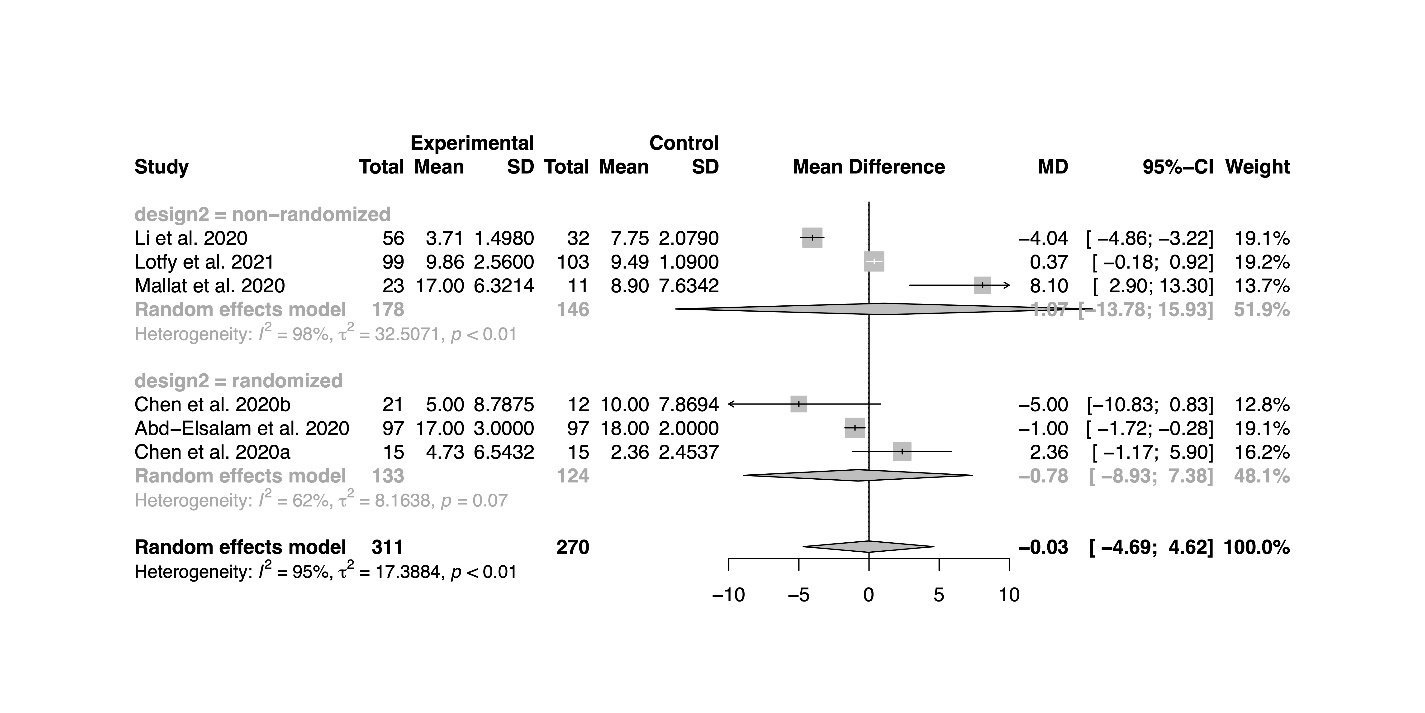 Figure S2 Forest plot for subgroup analysis by imputed versus non-imputed studies, time to negative conversion of SARS-CoV-2 testsThere is no significant difference between the pooled mean differences of imputed versus non-imputed studies (P=0.05).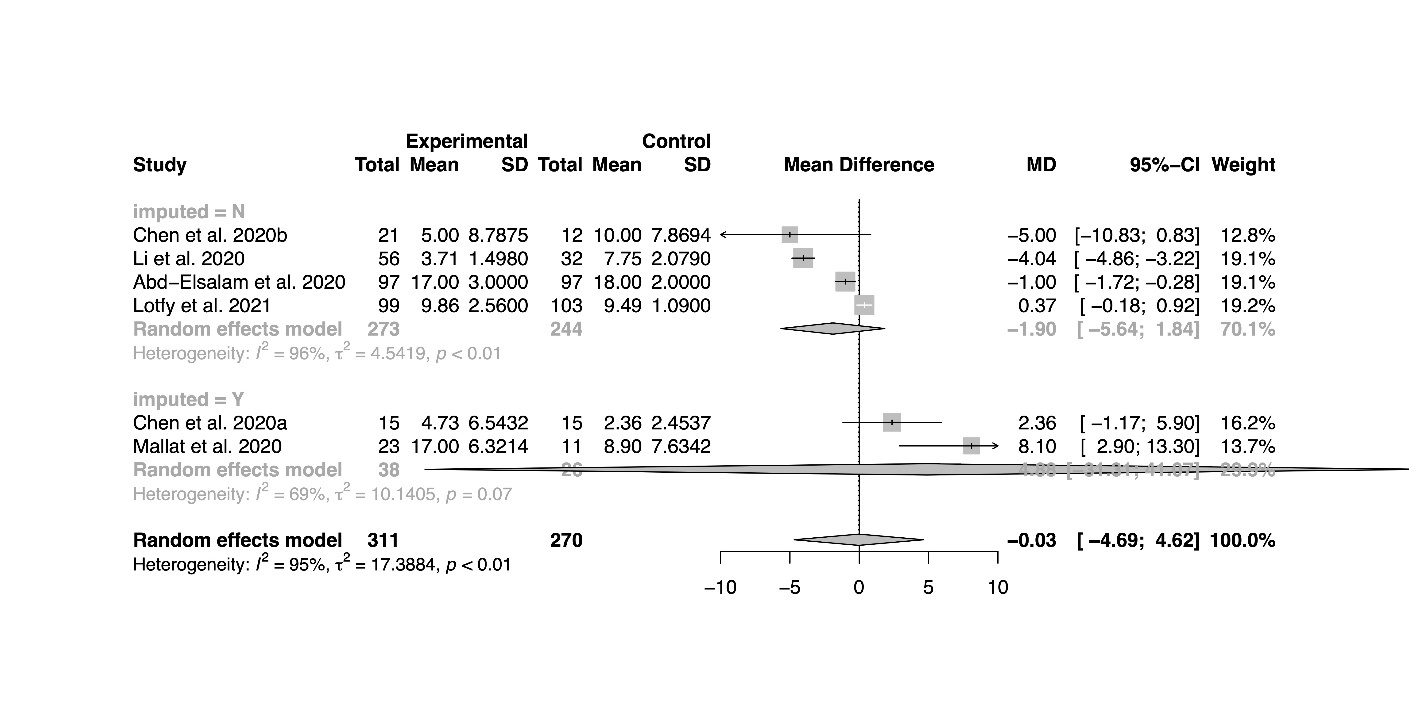 Figure S3 Forest plot for subgroup analysis by regimen, incidence of negative test conversion at day 7There is no significant difference between different regimen subgroups (P=0.18).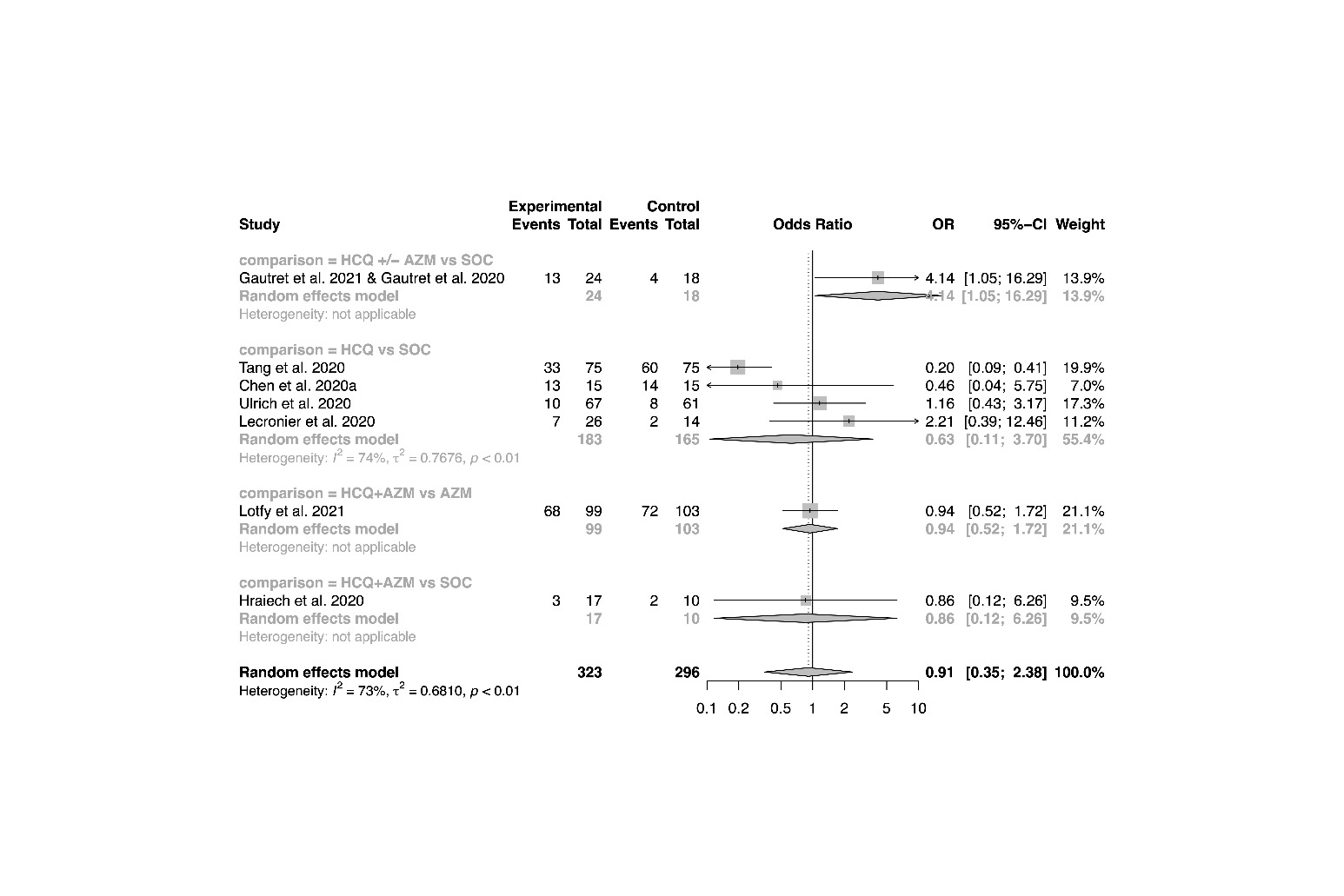 Figure S4 Forest plot for subgroup analysis by regimen, incidence of negative test conversion at day 14There is no significant difference between different regimen subgroups (P=0.31).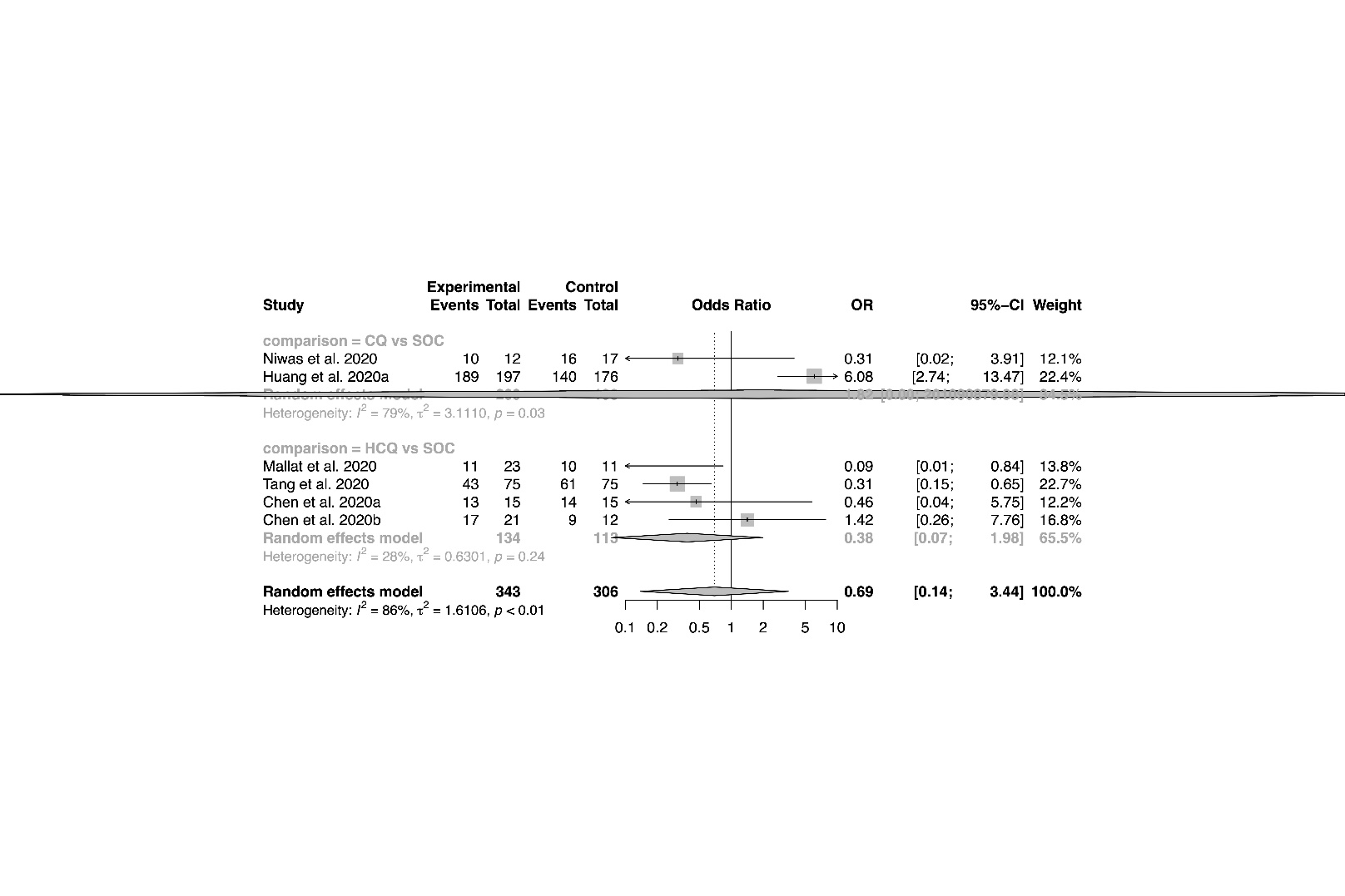 Figure S5 Forest plot for subgroup analysis by study design, incidence of negative test conversion at day 7There is no significant difference between the pooled odds ratios from randomized studies versus non-randomized studies (P=0.08).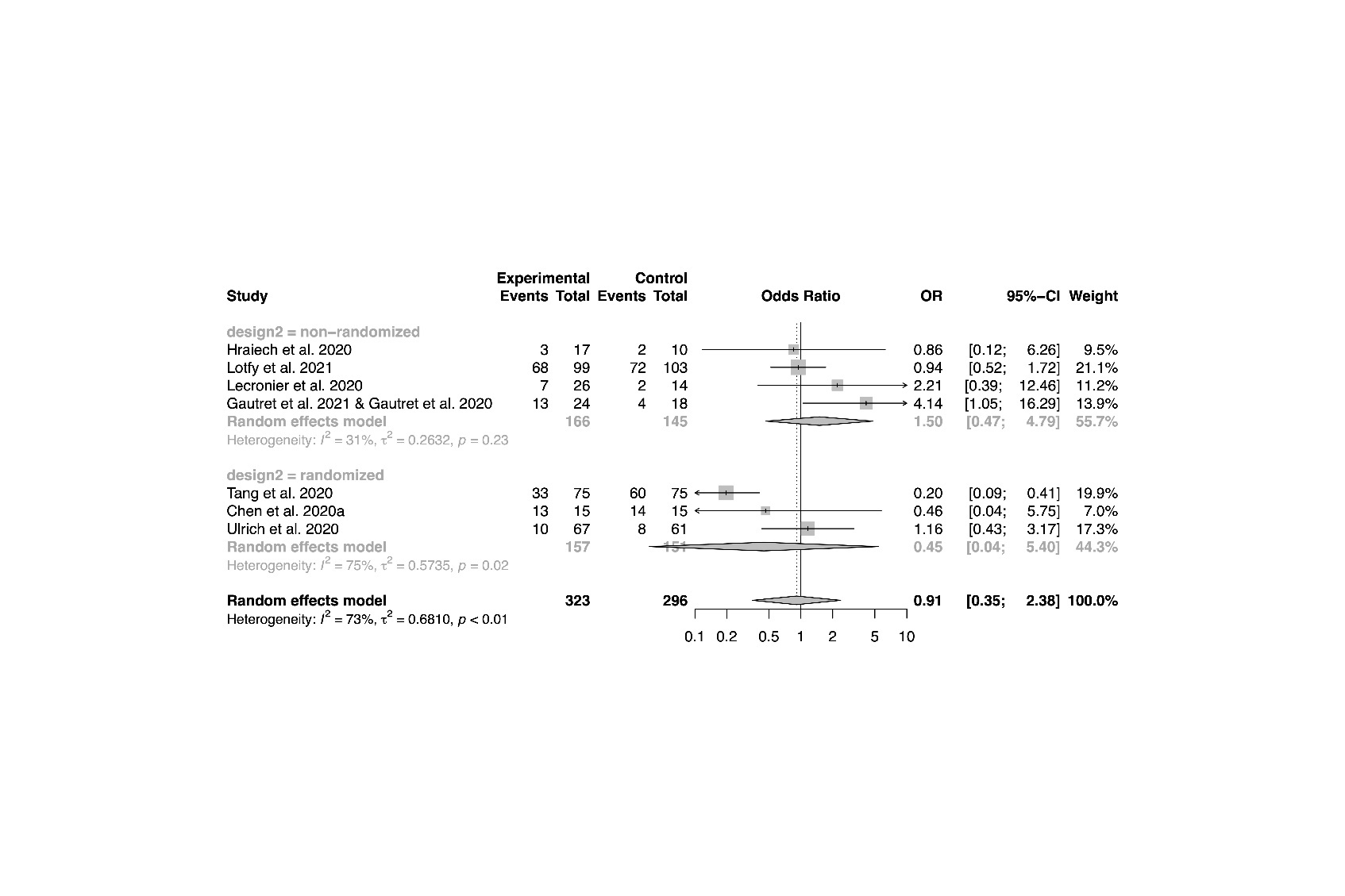 Figure S6 Forest plot for subgroup analysis by study design, incidence of negative test conversion at day 14There is no significant difference between the pooled odds ratios from randomized studies versus non-randomized studies (P=0.79).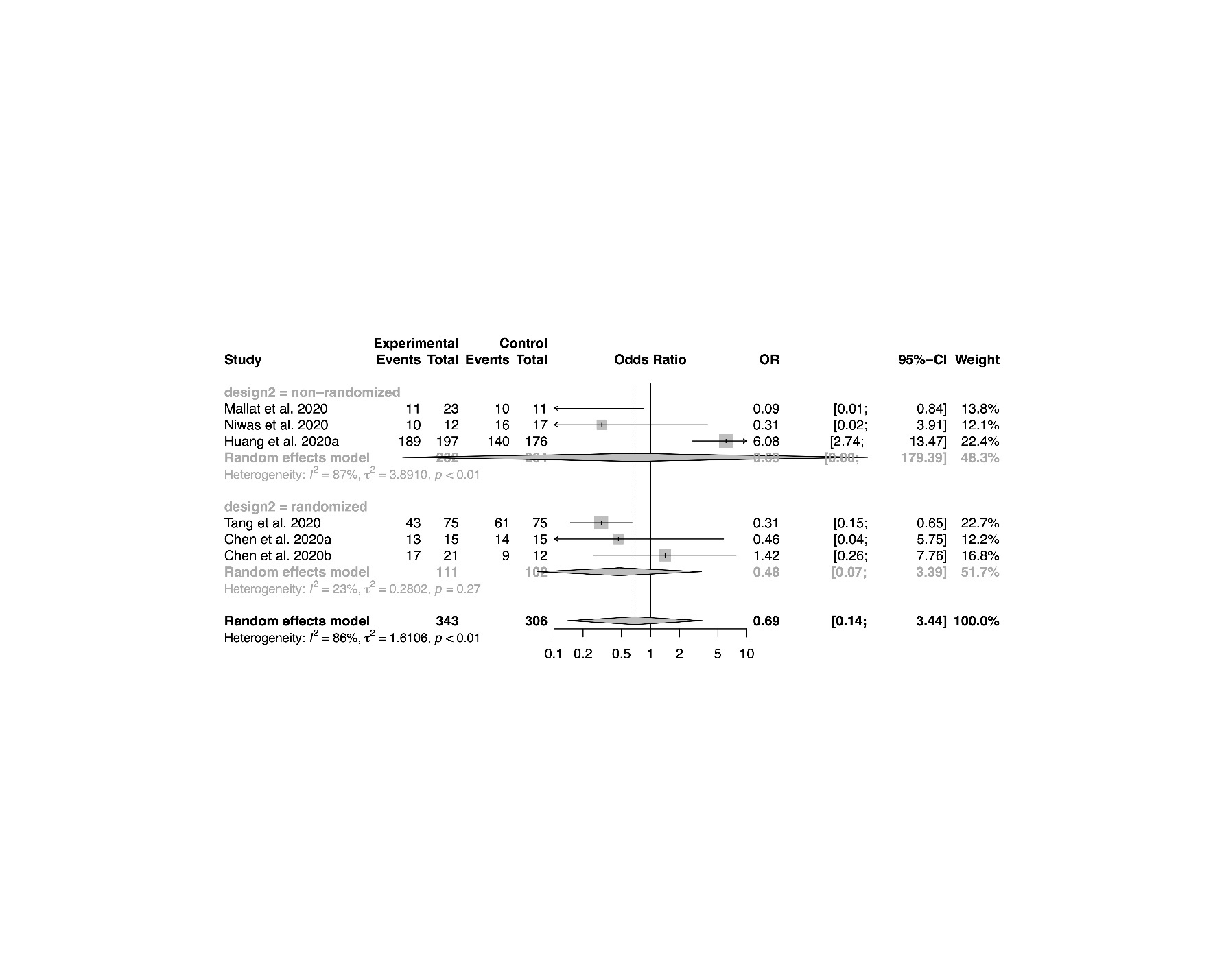 Figure S7 Forest plot for subgroup analysis by study design, length of stayThere is no significant difference between the pooled mean differences from randomized studies versus non-randomized studies (P=0.98).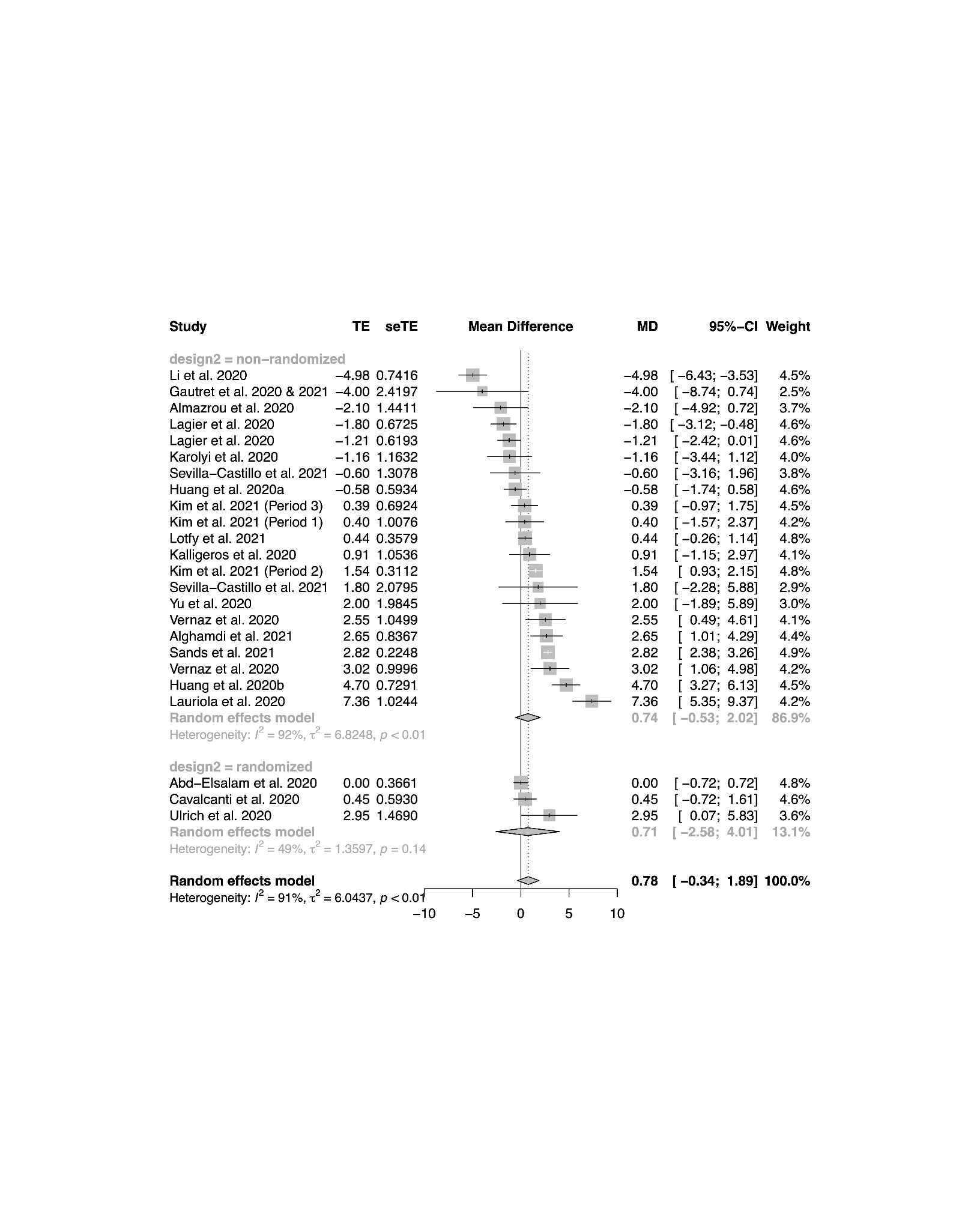 Figure S8 Forest plot for subgroup analysis by risk of bias ratings, length of stayThere is no significant difference between the pooled mean differences from studies with low/moderate risk of bias versus studies with high risk of bias (P=0.28).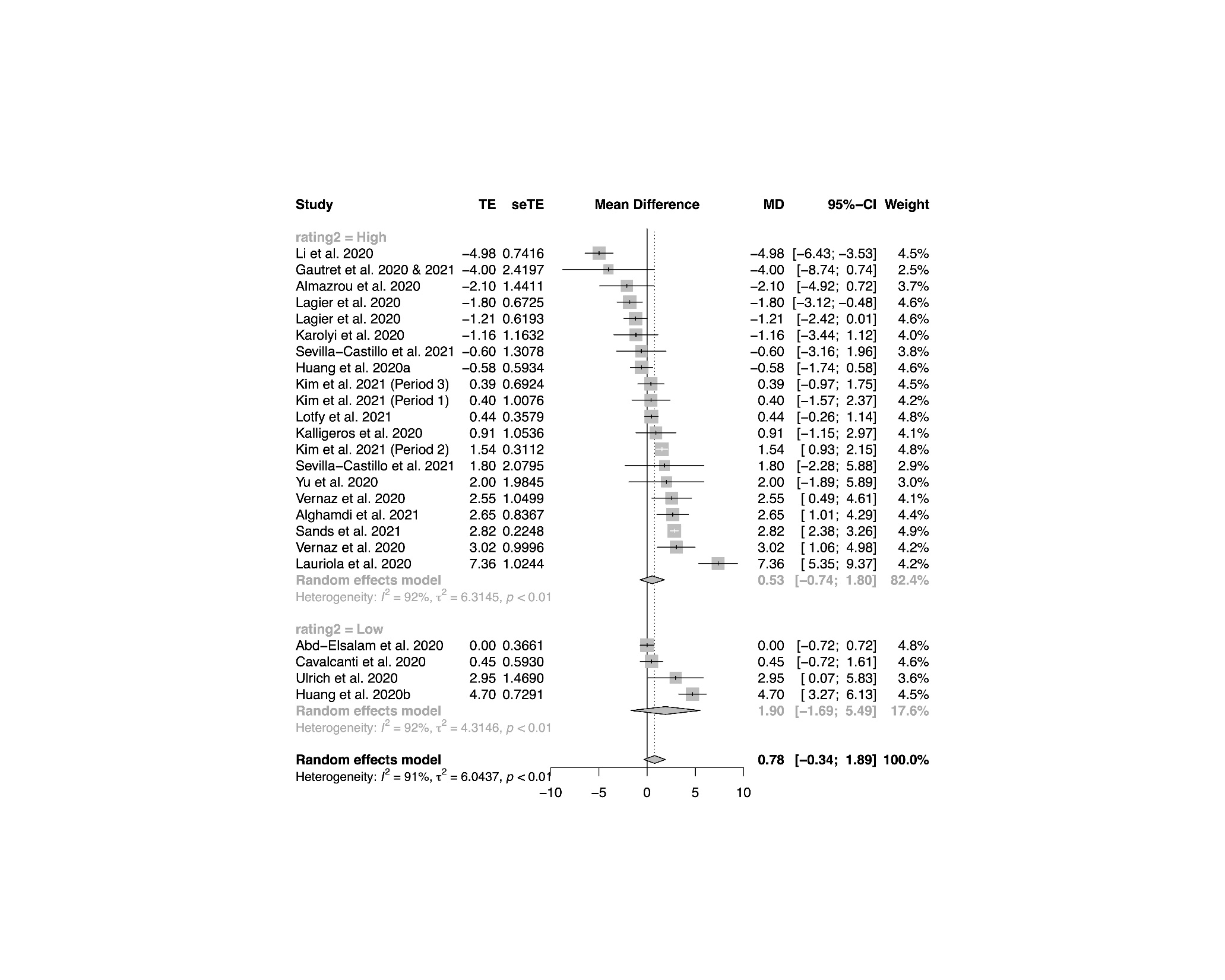 Figure S9 Forest plot for subgroup analysis by imputed versus non-imputed studies, length of stayThere is no significant difference between the pooled mean differences of imputed versus non-imputed studies (P=0.17).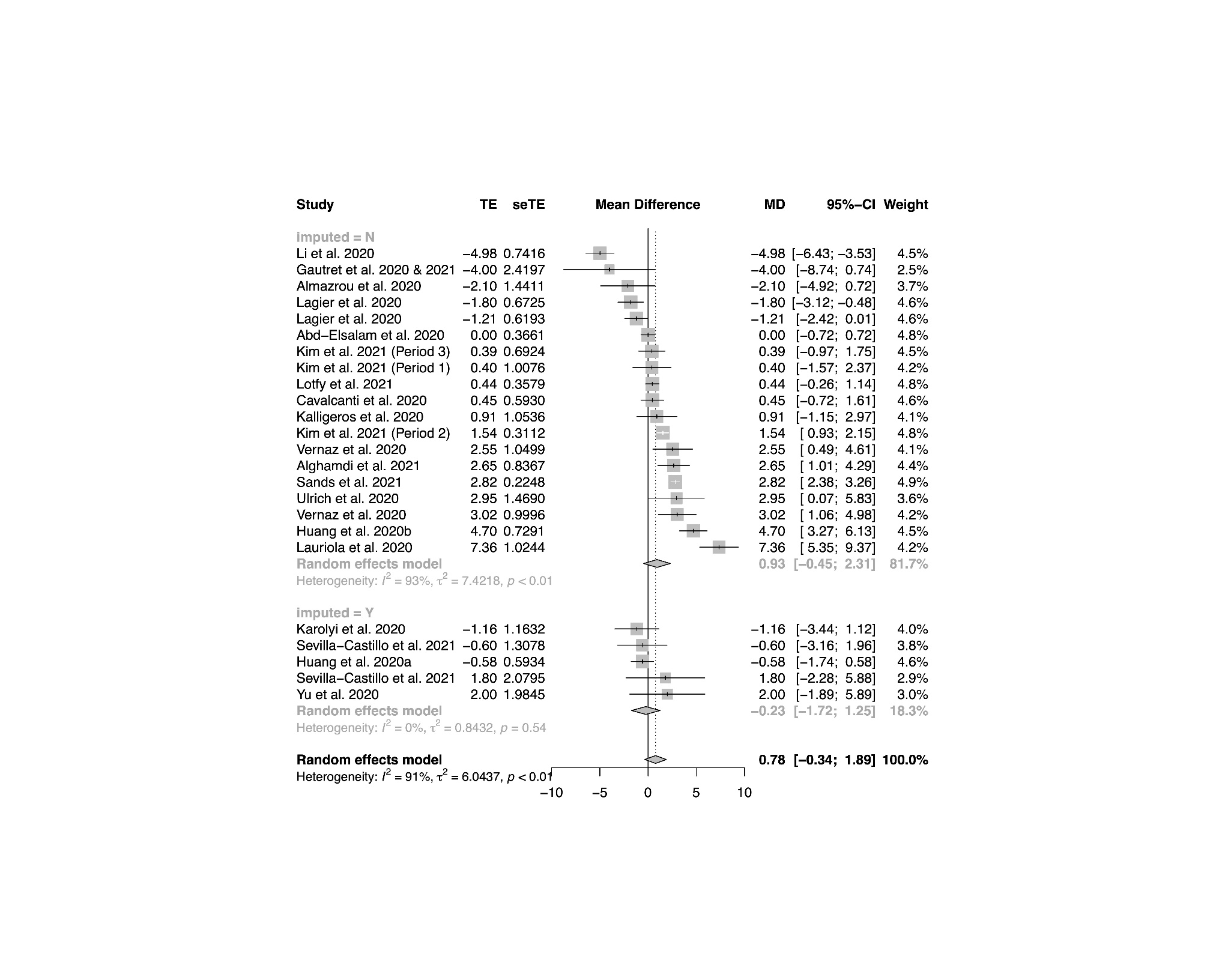 Figure S10 Forest plot for subgroup analysis by study design, mortalityThere is no significant difference between the pooled odds ratios from randomized studies versus non-randomized studies (P=0.16).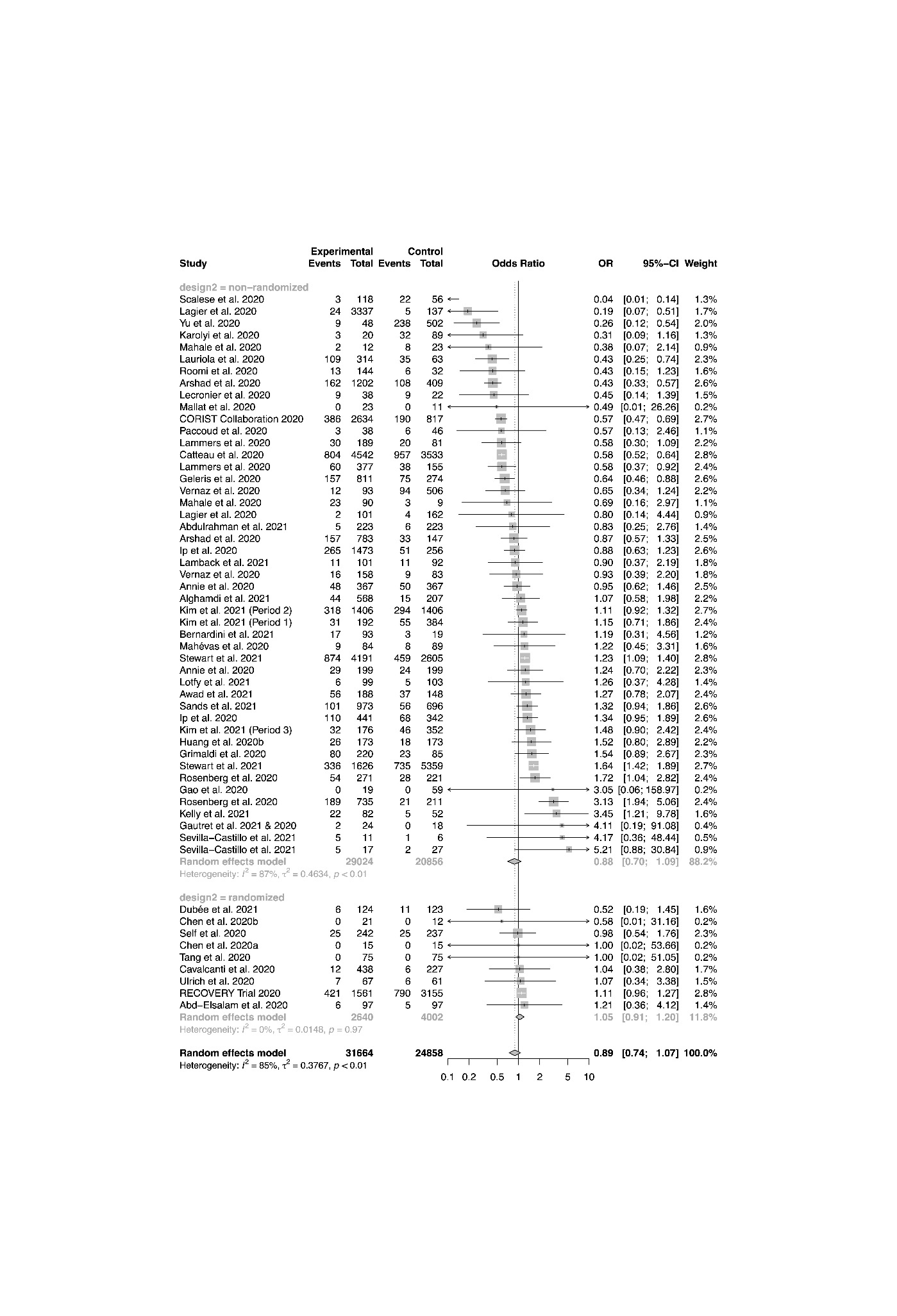 Figure S11 Forest plot for subgroup analysis by risk of bias ratings, mortalityThere is no significant difference between the pooled odds ratios from studies with low/moderate risk of bias versus studies with high risk of bias (P=0.61).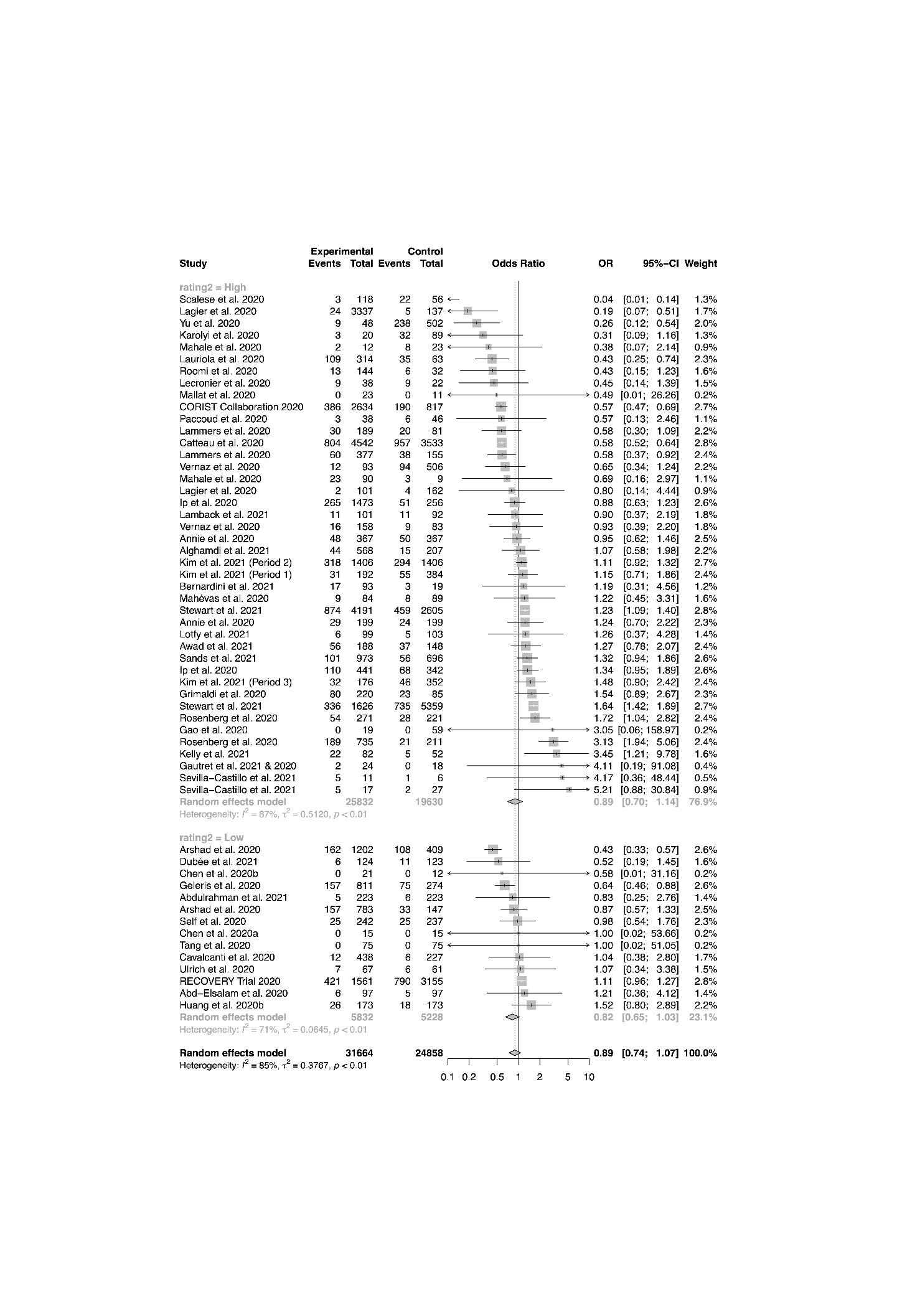 Figure S12 Forest plot for subgroup analysis by study design, time to fever resolutionThere is no significant difference between the pooled mean differences from randomized studies versus non-randomized studies (P=0.93).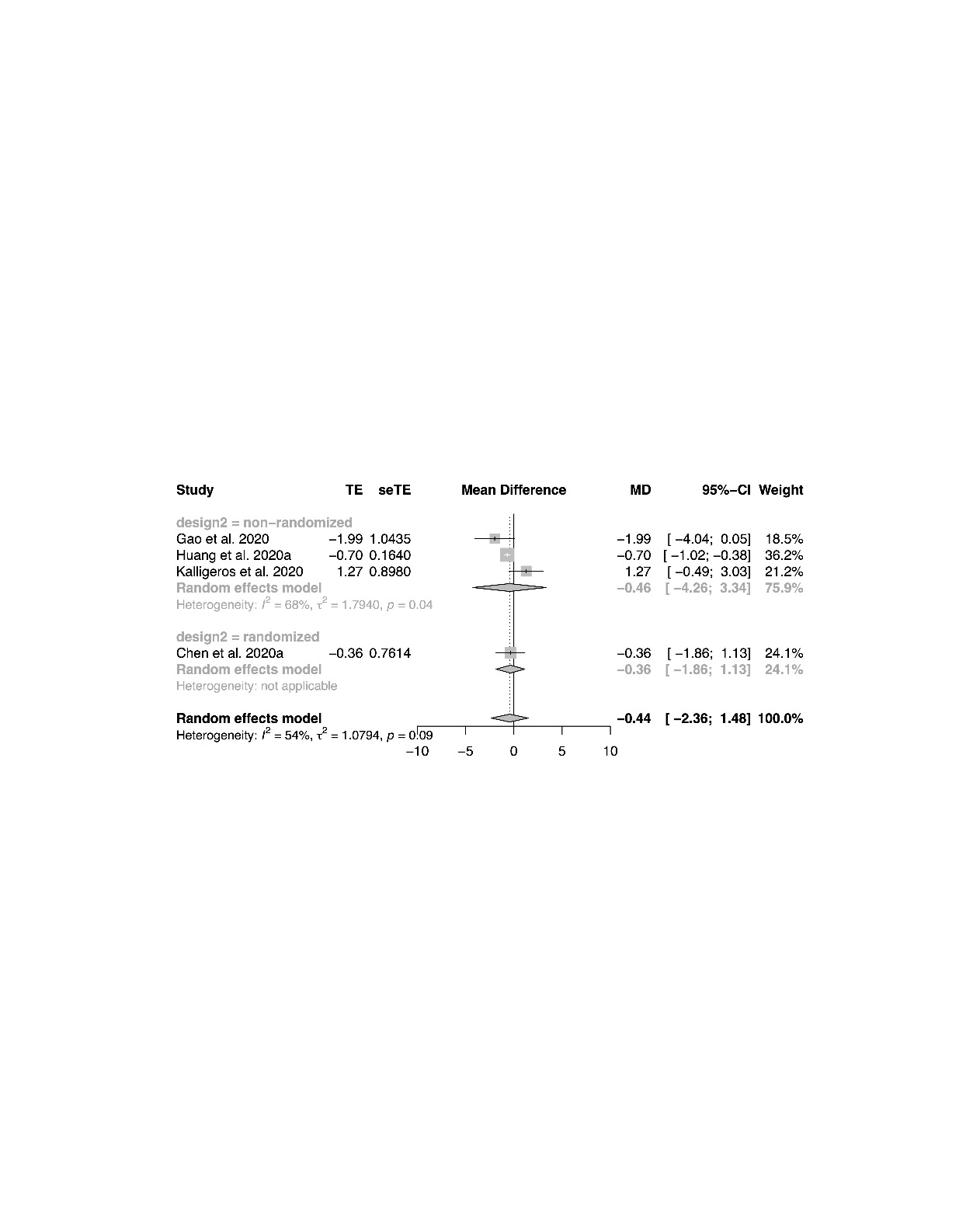 Figure S13 Forest plot for subgroup analysis by imputed versus non-imputed studies, time to fever resolutionThere is no significant difference between the pooled mean differences of imputed versus non-imputed studies (P=0.38).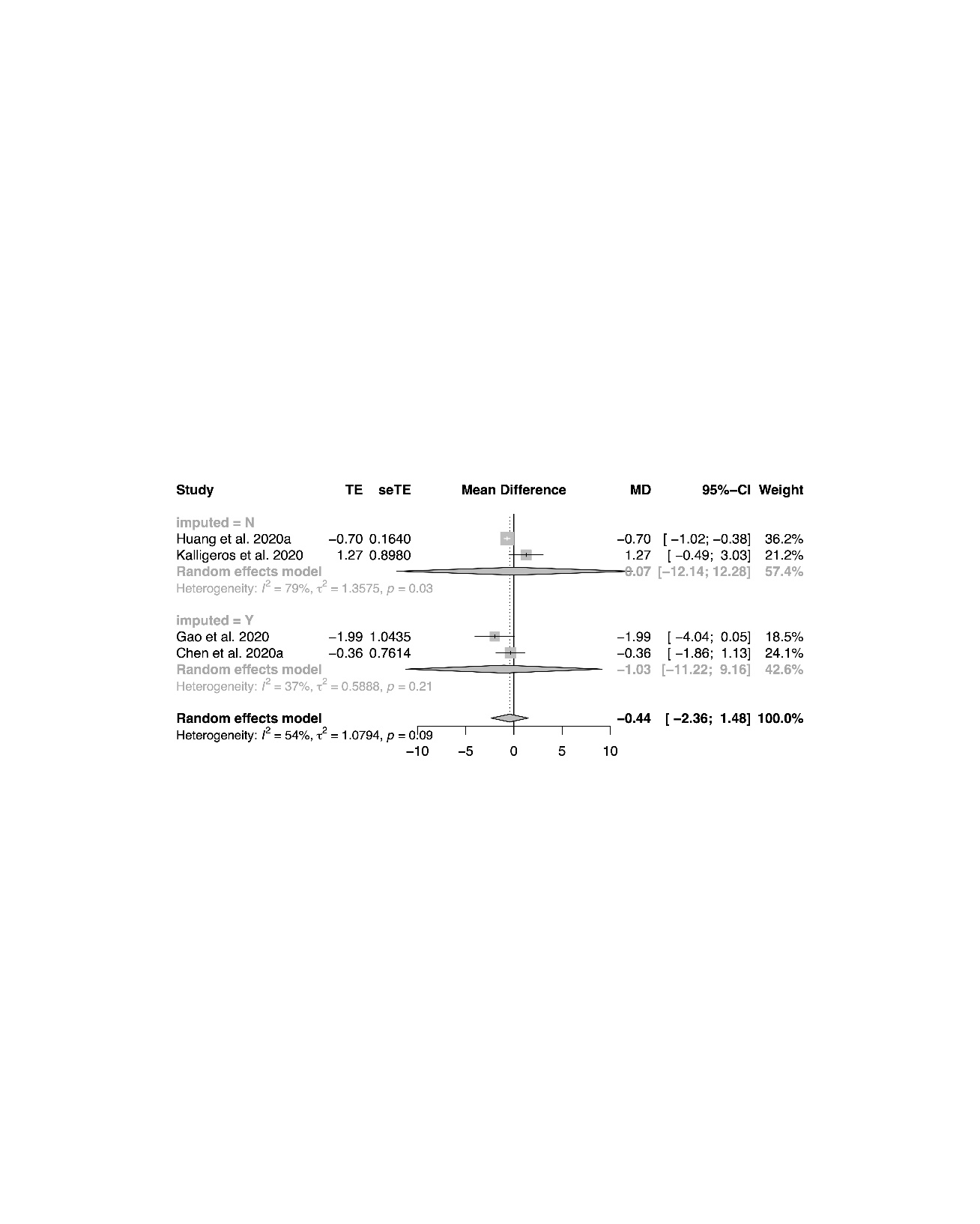 Figure S14 Forest plot for subgroup analysis by study design, incidence of mechanical ventilationThere is no significant difference between the pooled odds ratios from randomized studies versus non-randomized studies (P=0.39).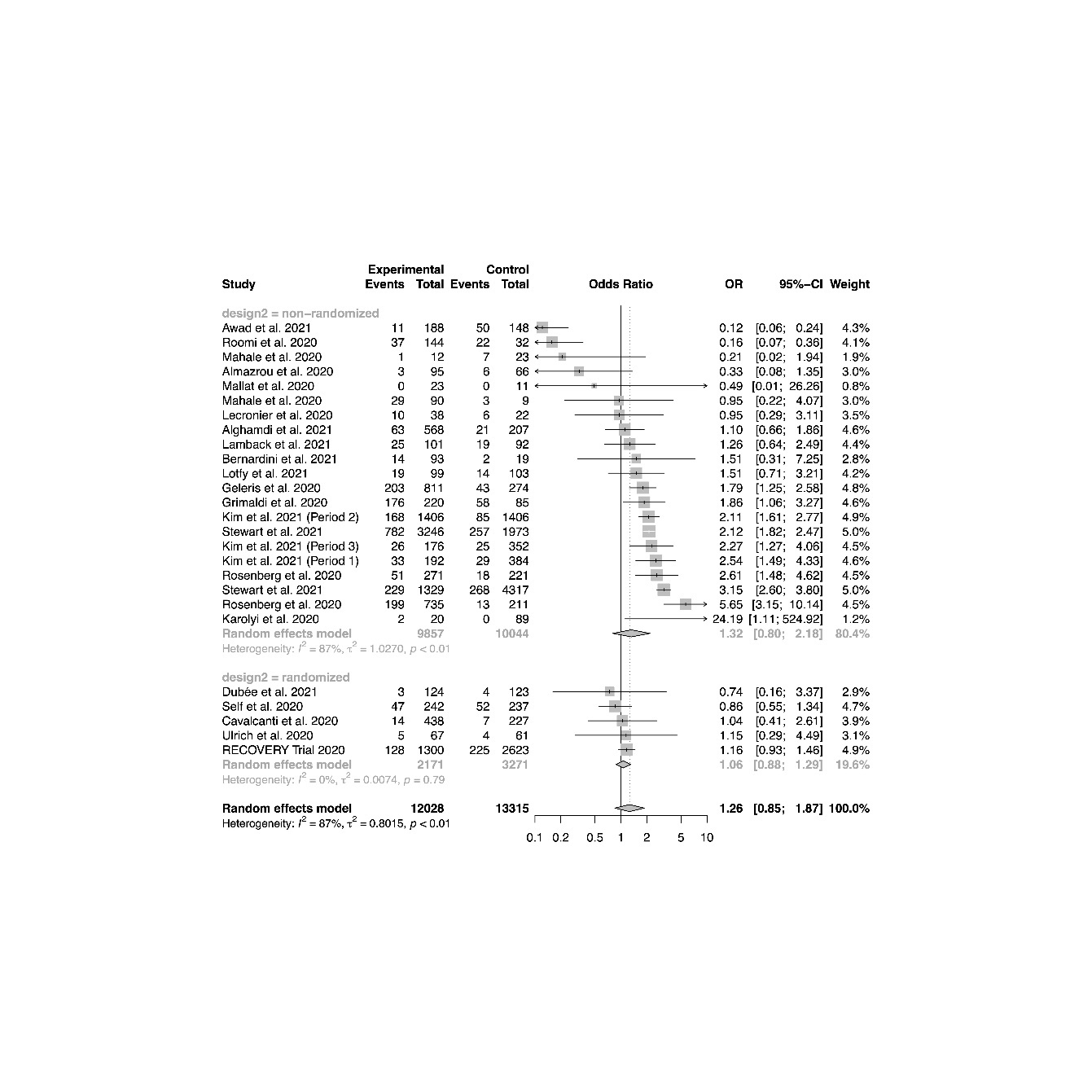 Figure S15 Forest plot for subgroup analysis by risk of bias ratings, incidence of mechanical ventilationThere is no significant difference between the pooled odds ratios from studies with low/moderate risk of bias versus studies with high risk of bias (P=0.77).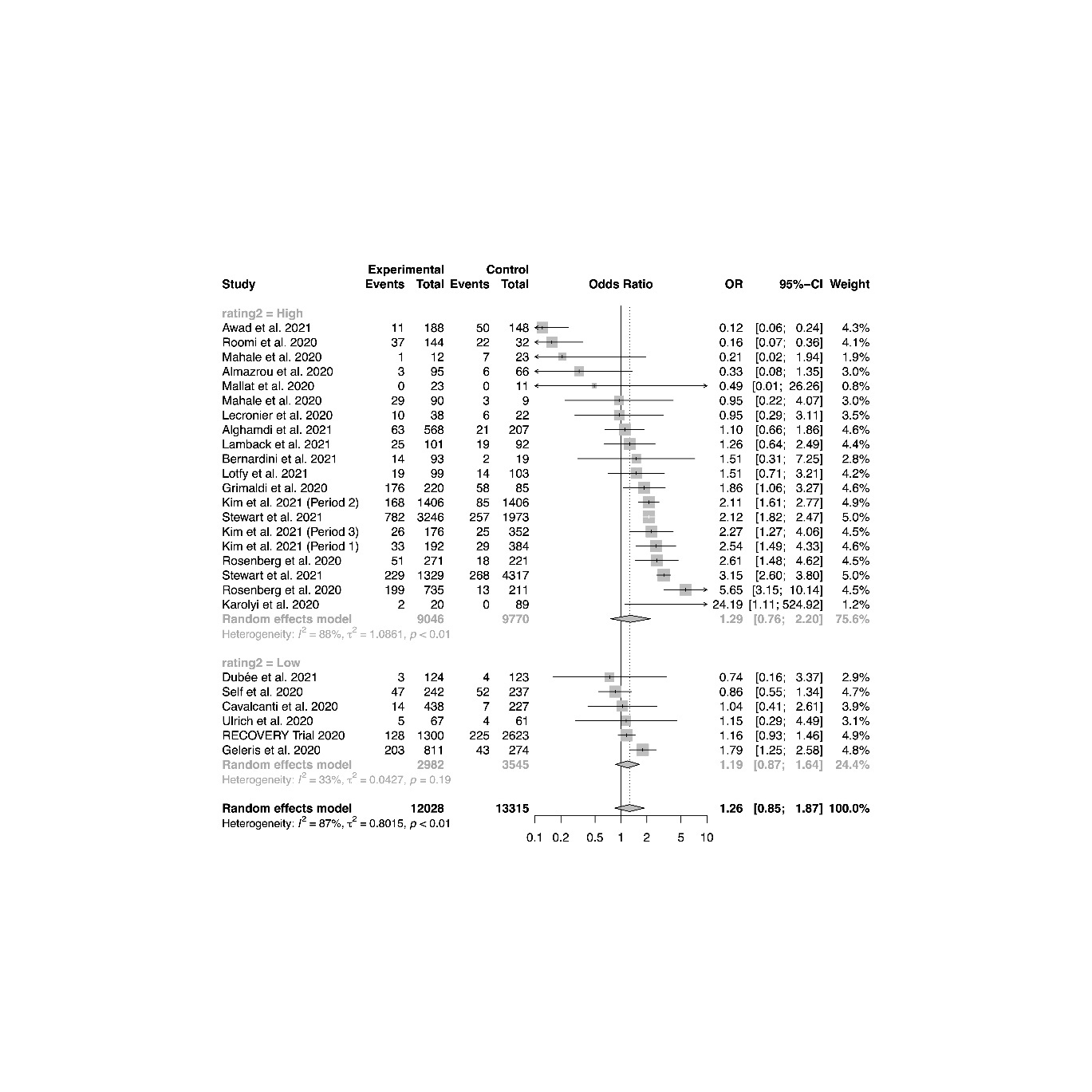 Figure S16 Forest plot for subgroup analysis by study design, incidence of adverse eventsThere is no significant difference between the pooled odds ratios from randomized studies versus non-randomized studies (P=0.88).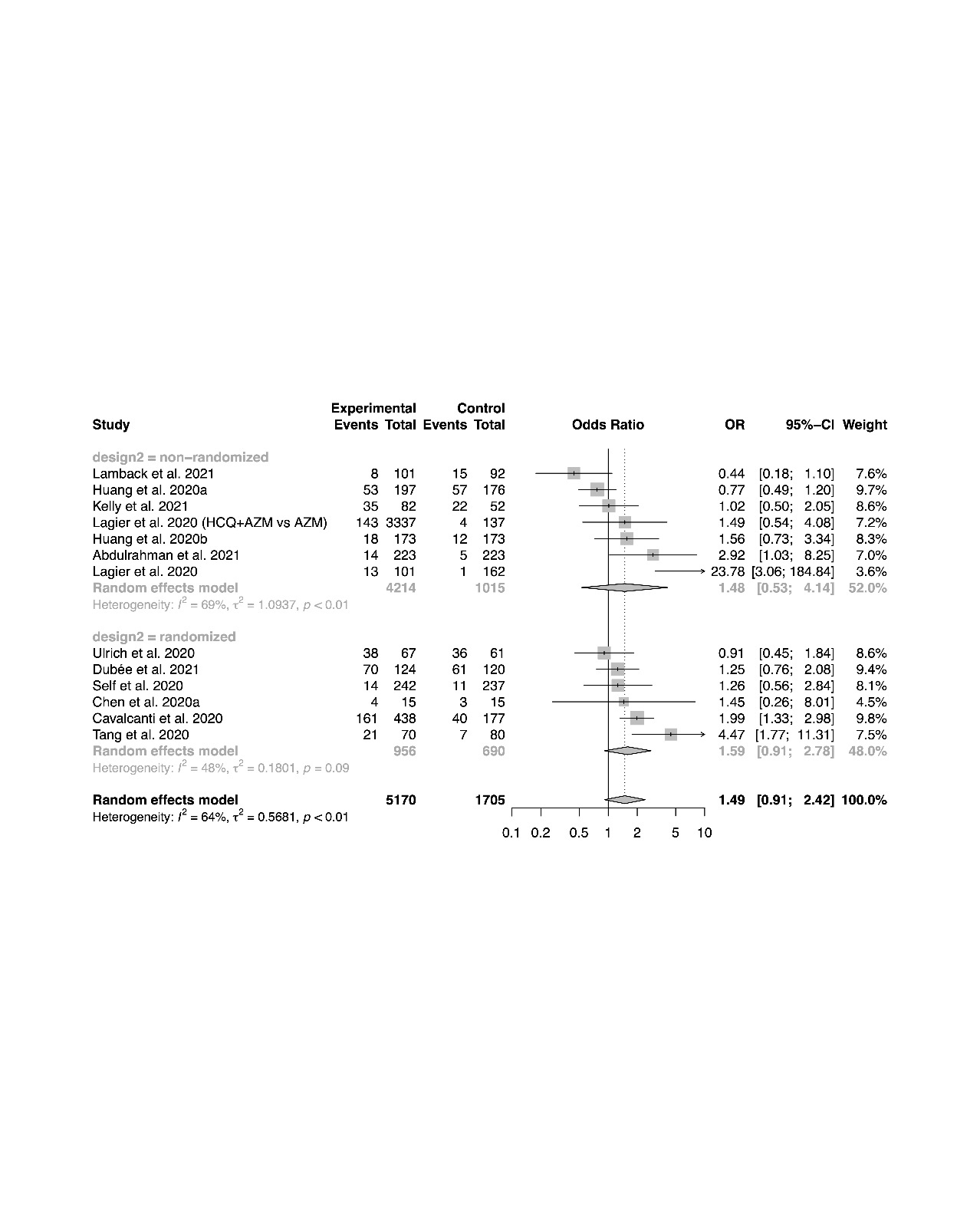 Figure S17 Forest plot for subgroup analysis by risk of bias ratings, incidence of adverse eventsThere is no significant difference between the pooled odds ratios from studies with low/moderate risk of bias versus studies with high risk of bias (P=0.74).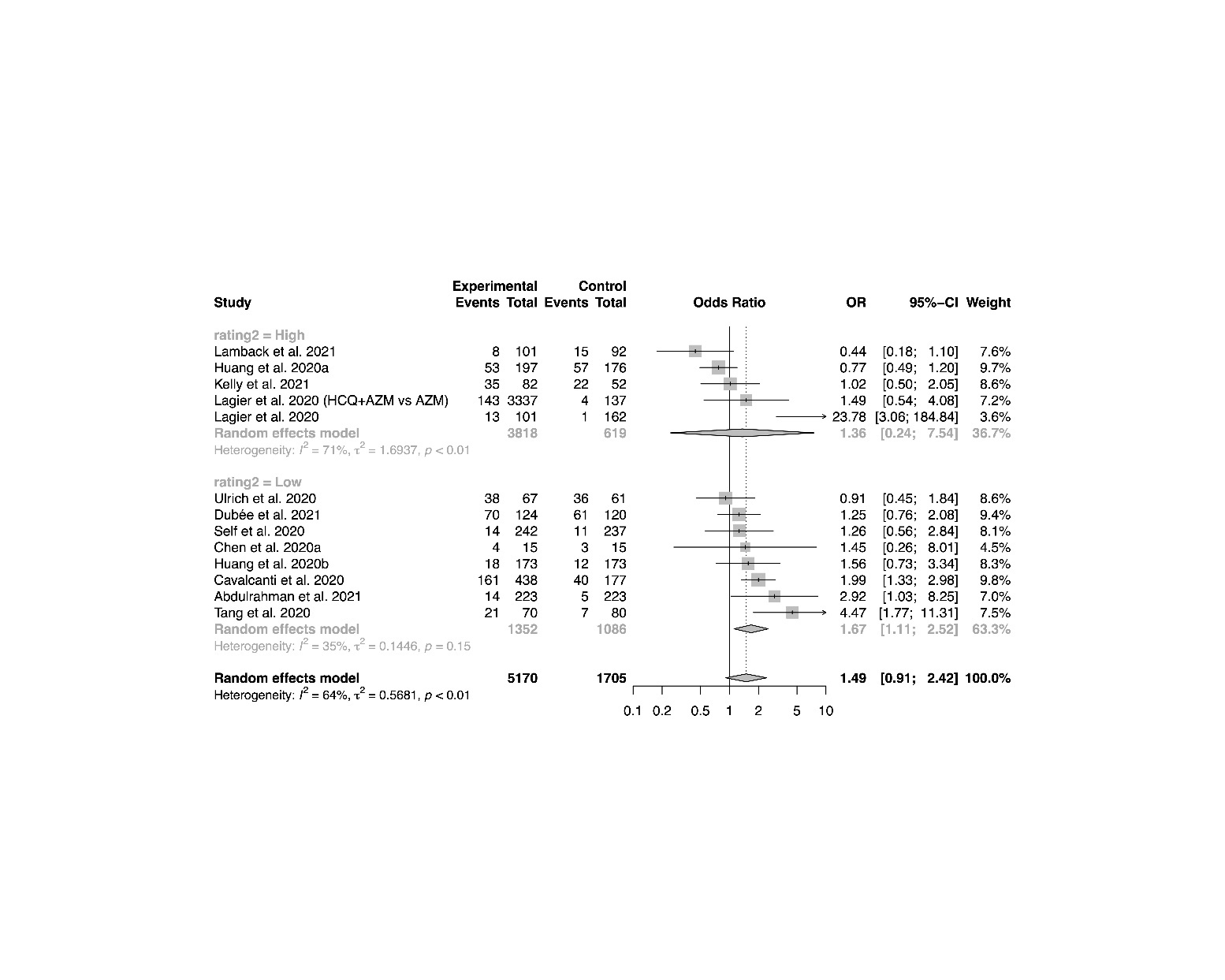 Figure S18 Forest plot for subgroup analysis by study design, incidence of QT prolongationsThere is no significant difference between the pooled odds ratios from randomized studies versus non-randomized studies (P=0.89).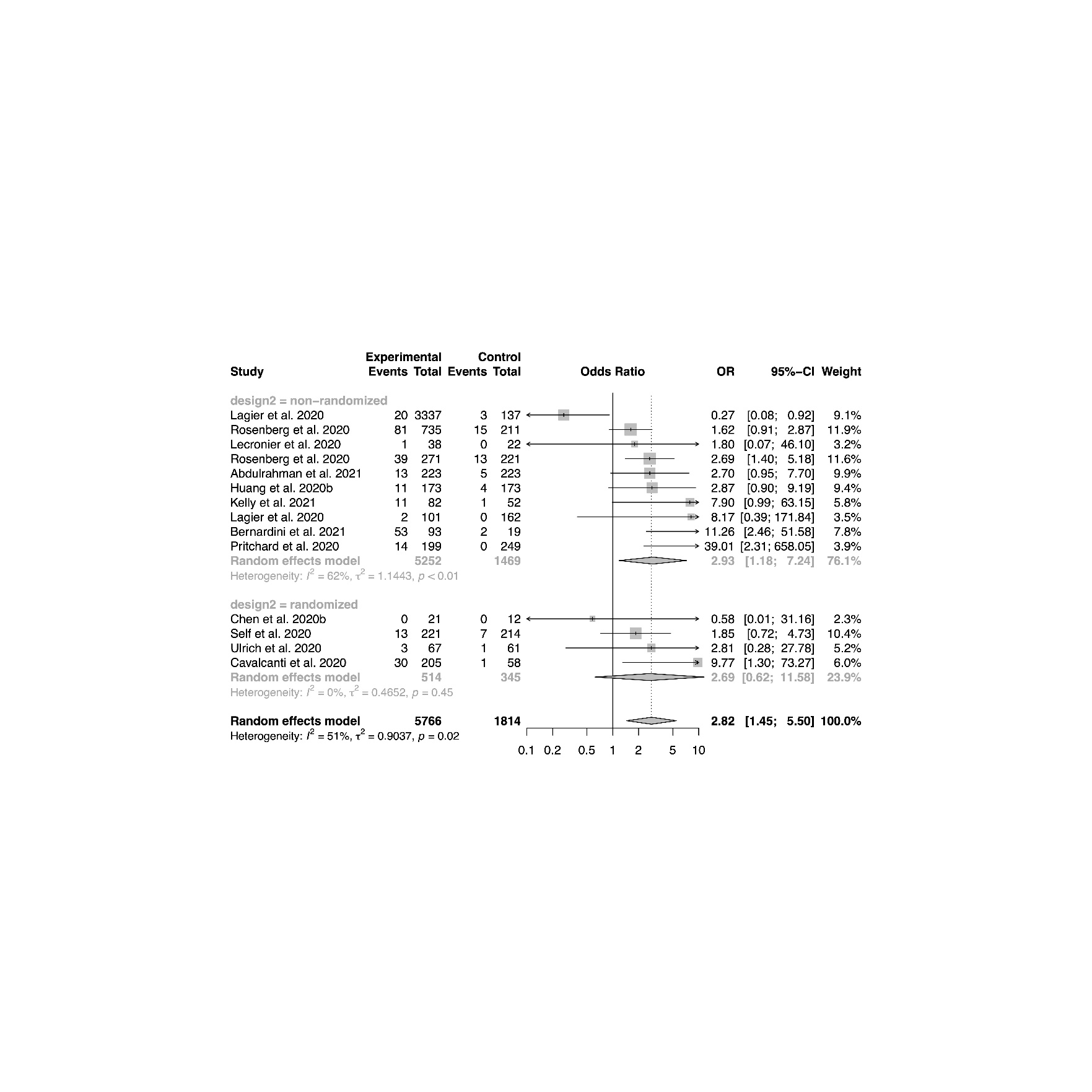 Figure S19 Forest plot for subgroup analysis by risk of bias ratings, incidence of QT prolongationsThere is no significant difference between the pooled odds ratios from studies with low/moderate risk of bias versus studies with high risk of bias (P=0.79).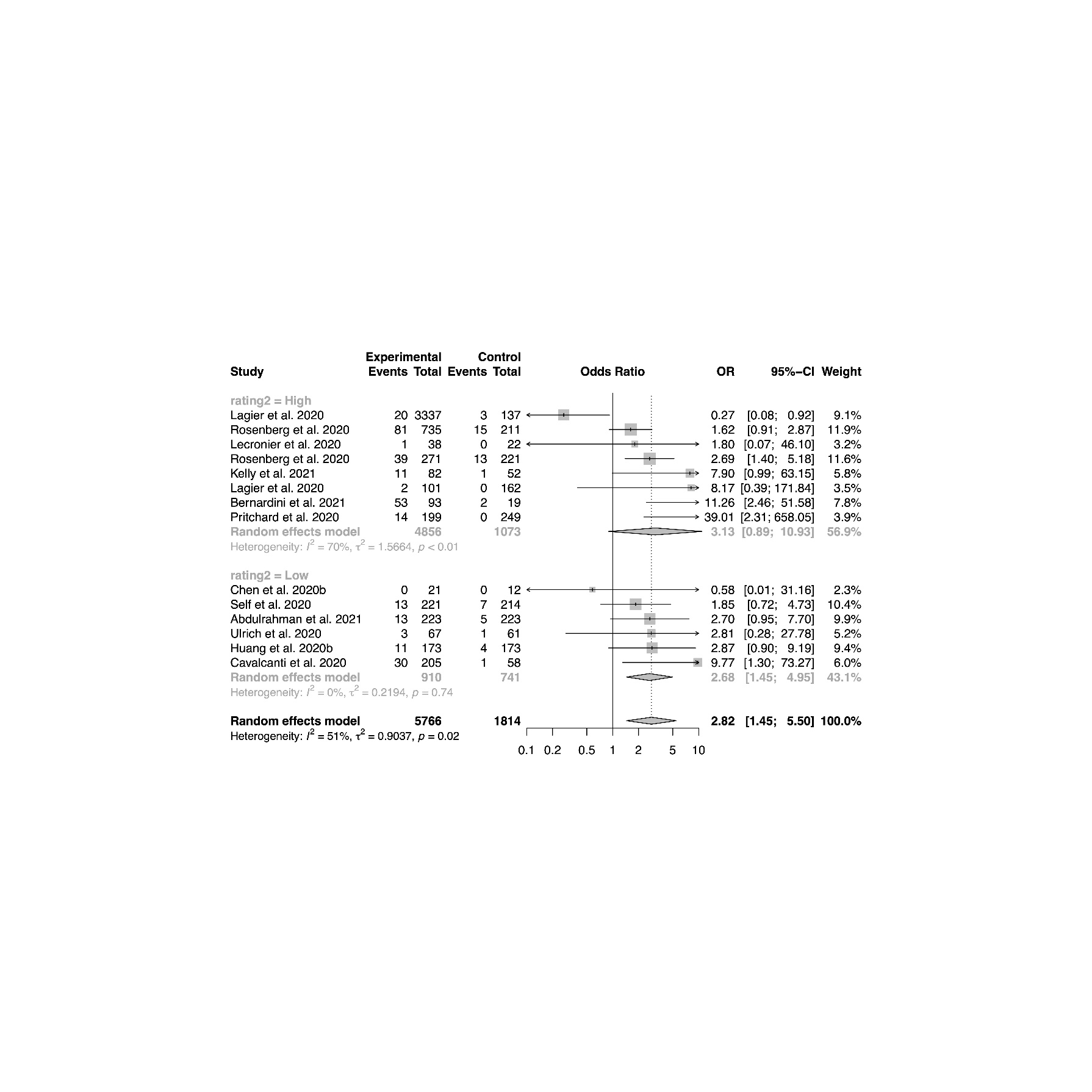 Figure S20 Bubble plot for meta-regression of cumulative chloroquine base dose, incidence of adverse eventsThere is significant correlation between the cumulative chloroquine base dose and the treatment effect (P=0.04).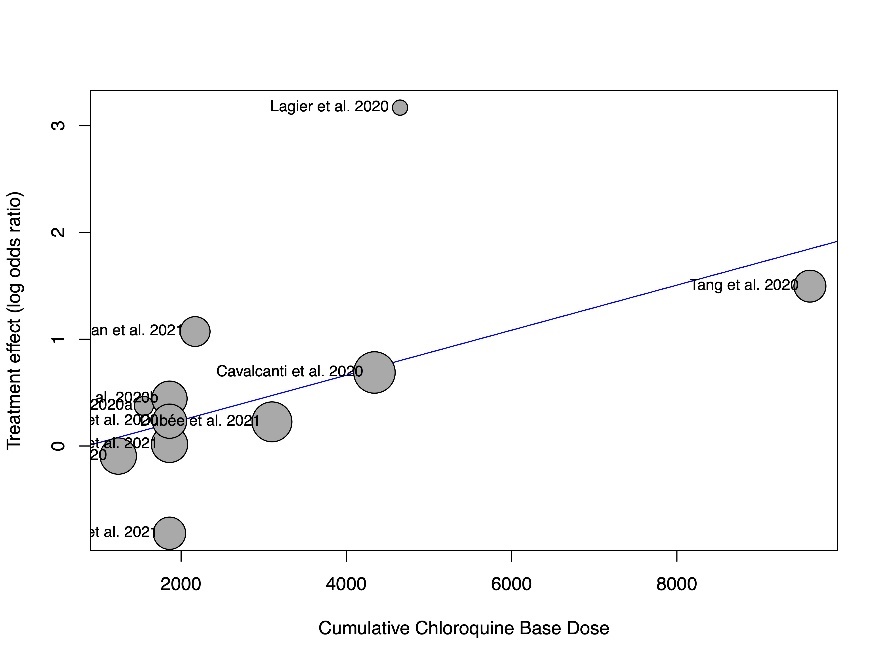 Outcome/RegressorCumulative chloroquine base doseProportion of severe patientsTime from COVID-19 symptom onset to drug administration/randomizationFollow up durationaTime to negative conversion of SARS-CoV-2 tests0.870.21--Incidence of negative SARS-CoV-2 tests at day 70.190.450.05-Incidence of negative SARS-CoV-2 tests at day 140.580.46--Length of stay0.370.400.20-Incidence of mortality0.370.510.560.16Time to fever resolution-0.77--Incidence of mechanical ventilation0.830.330.17-Incidence of adverse events0.04b0.280.31-Incidence of severe adverse events0.22---Incidence of QT prolongation0.160.990.73-Figure S21 Funnel plot, incidence of mechanical ventilationThere is evidence of small study effects based on visual inspection and Egger’s regression test (PEgger=0.04).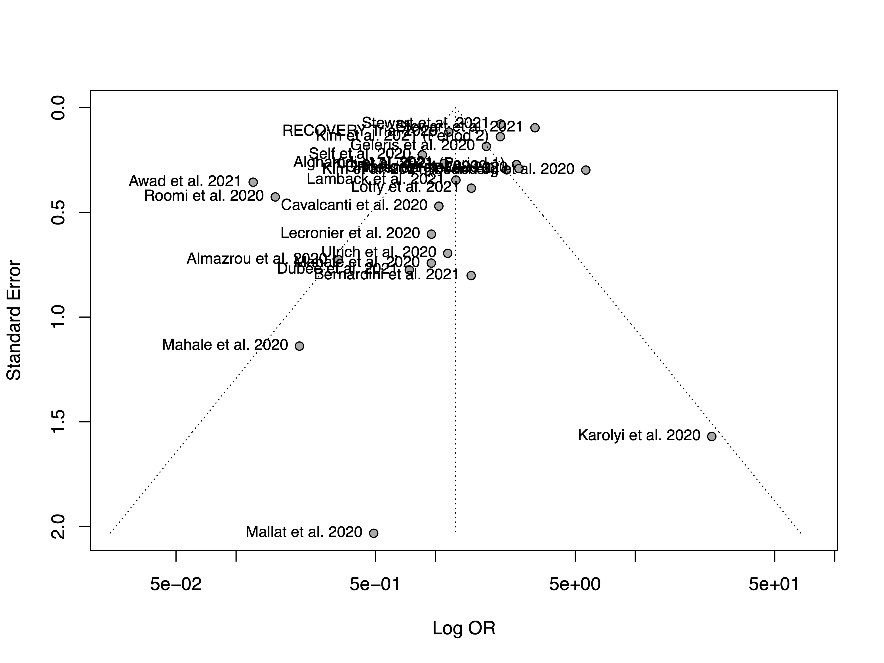 Figure S22 Forest plot for trim-and-fill analysis, incidence of mechanical ventilation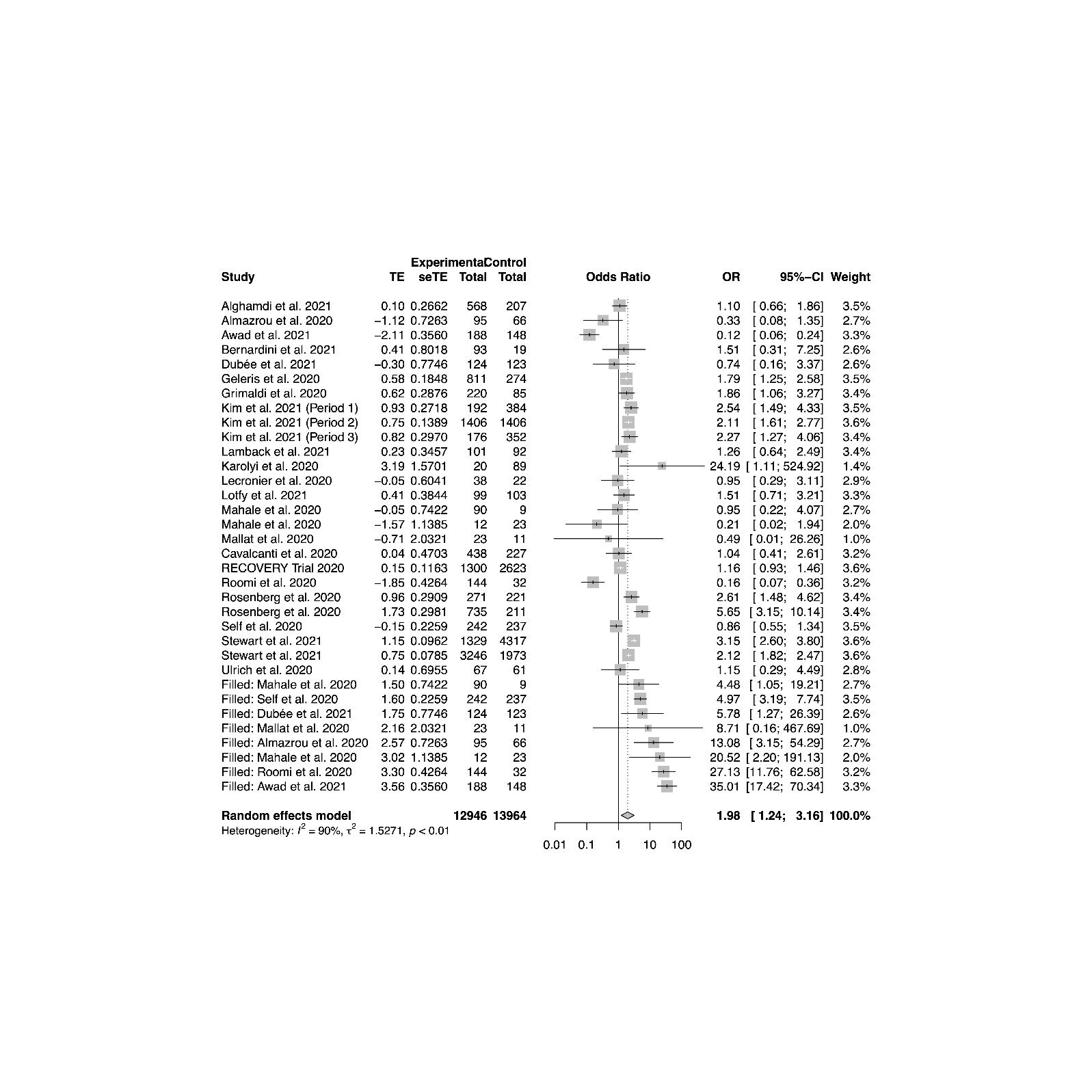 Figure S23 Funnel plot, time to negative conversion of SARS-CoV-2 testsThere is no evidence of small study effects based on visual inspection.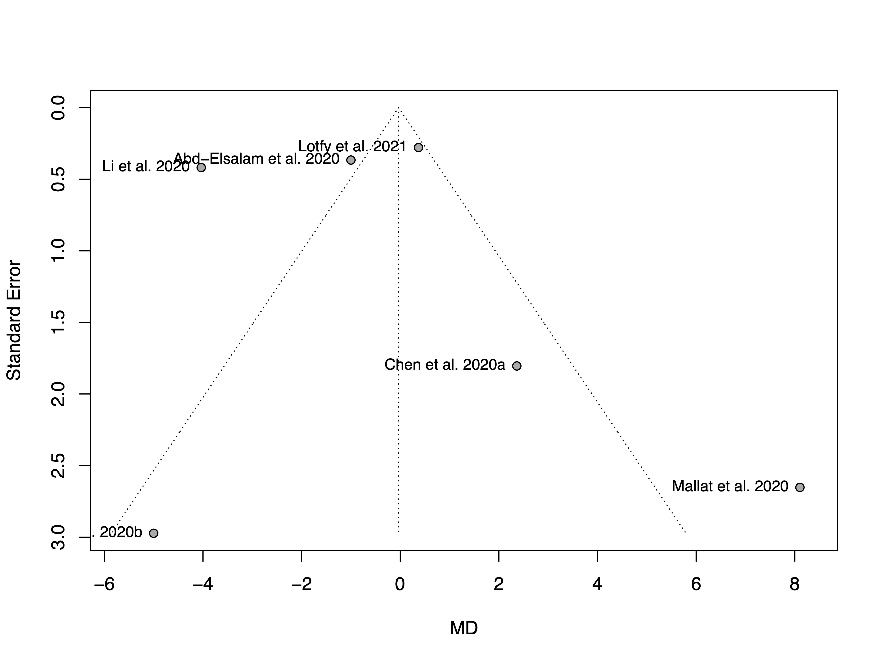 Figure S24 Funnel plot, incidence of negative test conversion at day 7There is no evidence of small study effects based on visual inspection.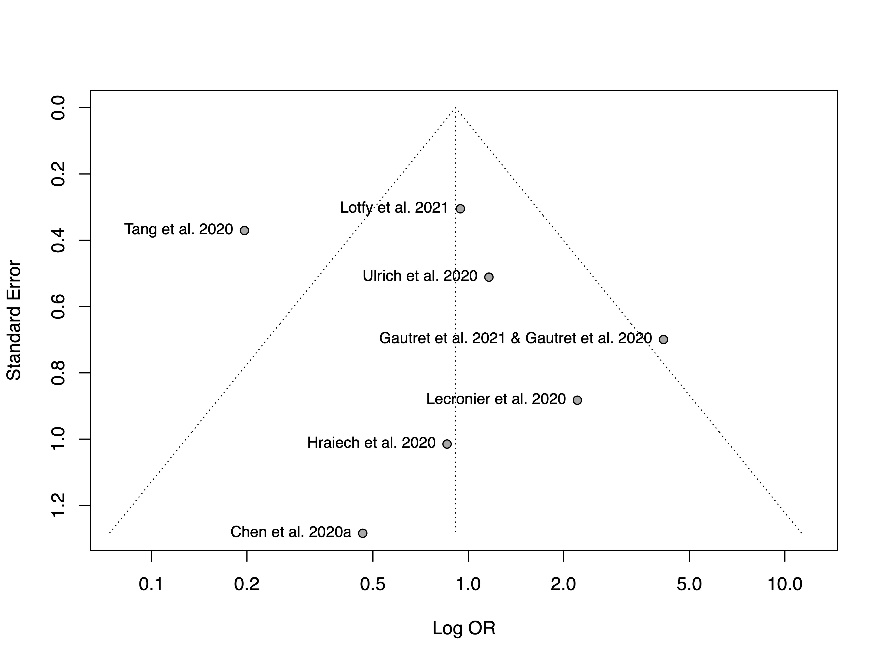 Figure S25 Funnel plot, incidence of negative test conversion at day 14There is no evidence of small study effects based on visual inspection.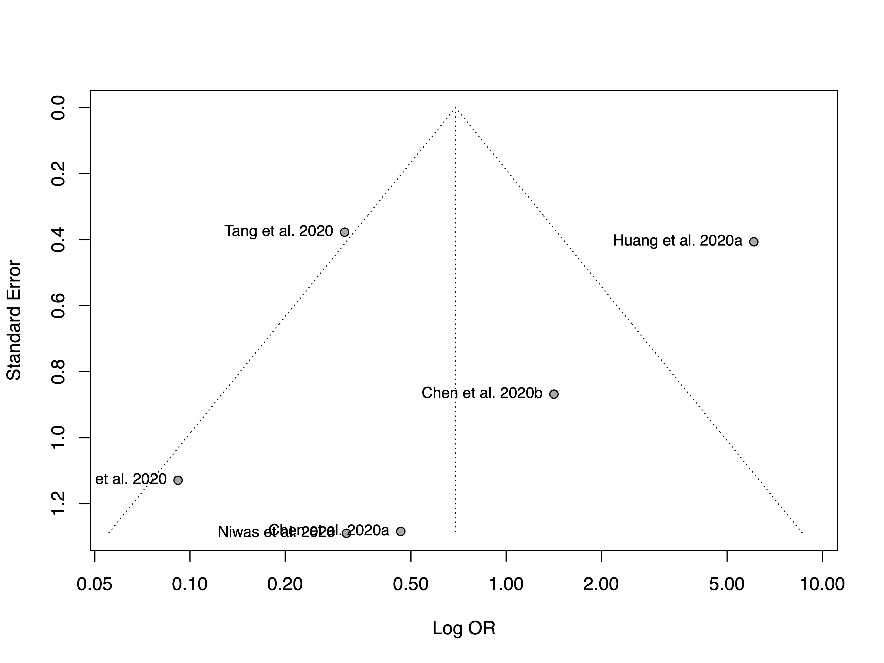 Figure S26 Funnel plot, length of stayThere is no evidence of small study effects based on visual inspection and Egger’s regression test (PEgger=0.26).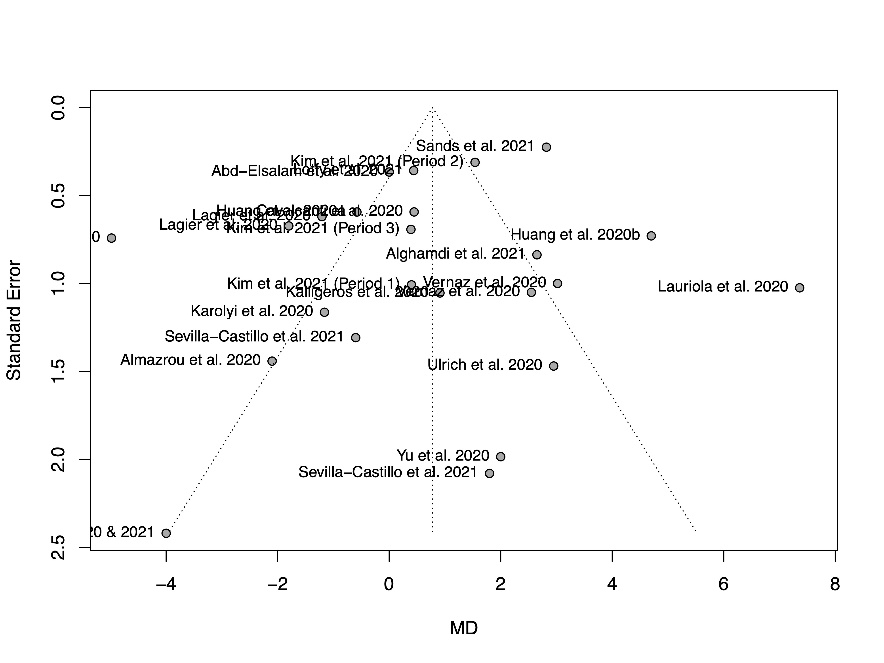 Figure S27 Funnel plot, mortalityThere is no evidence of small study effects based on visual inspection and Egger’s regression test (PEgger=0.83).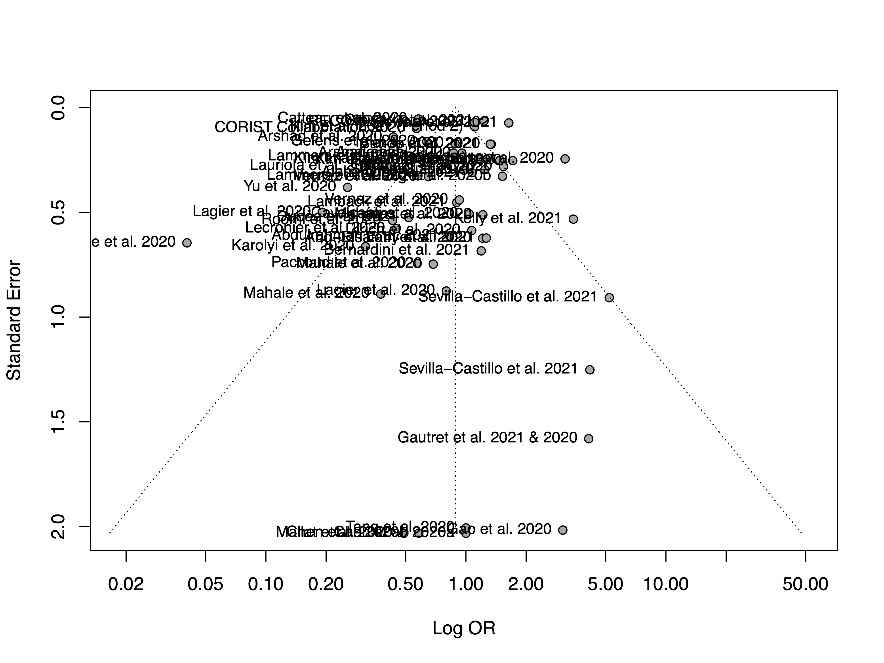 Figure S28 Funnel plot, time to fever resolutionThere is no evidence of small study effects based on visual inspection.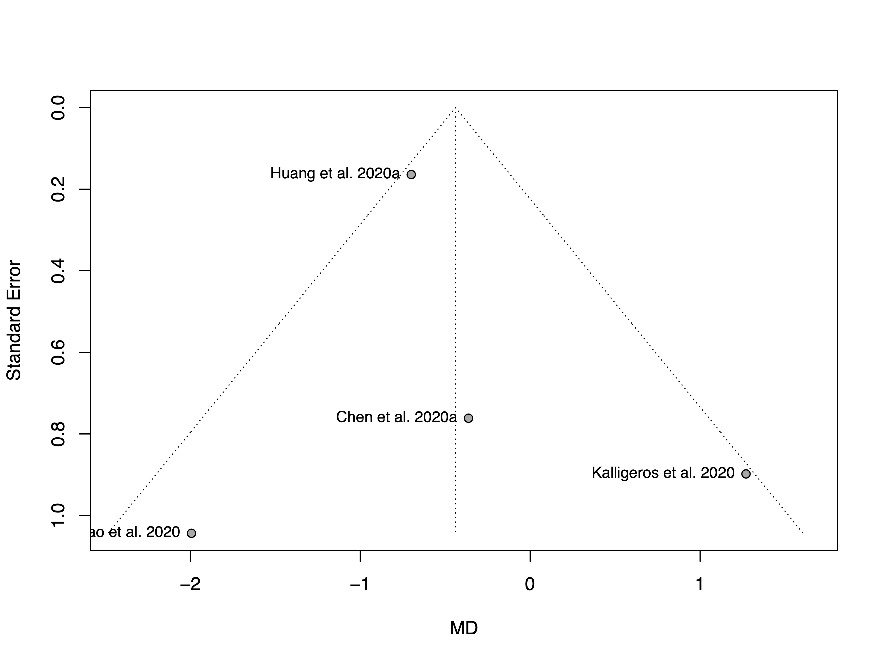 Figure S29 Funnel plot, incidence of mechanical ventilationThere is evidence of small study effects based on visual inspection and Egger’s regression test (PEgger=0.04).Figure S30 Funnel plot, incidence of adverse eventsThere is no evidence of small study effects based on visual inspection and Egger’s regression test (PEgger=0.31).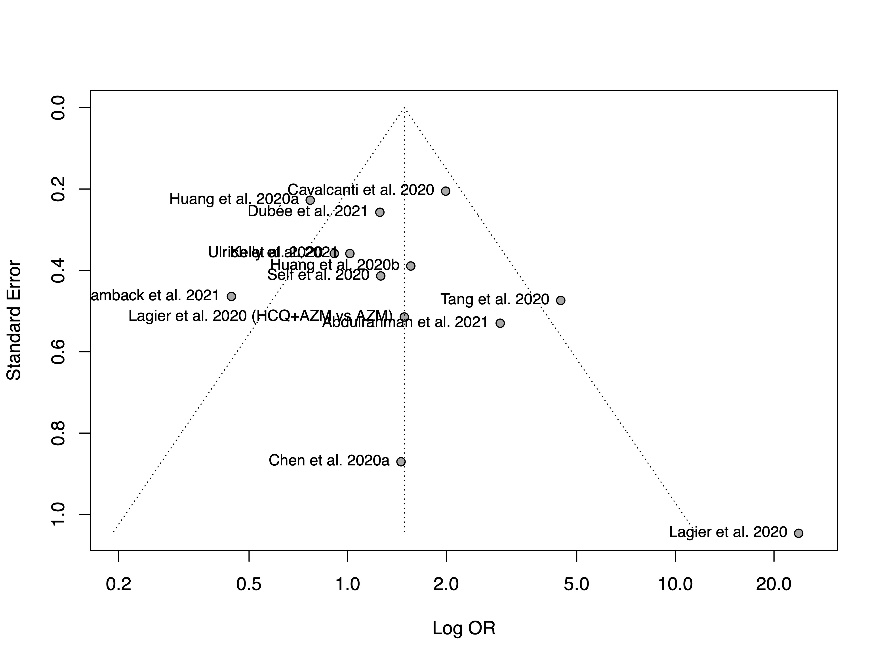 Figure S31 Funnel plot, incidence of severe adverse eventsThere is no evidence of small study effects based on visual inspection.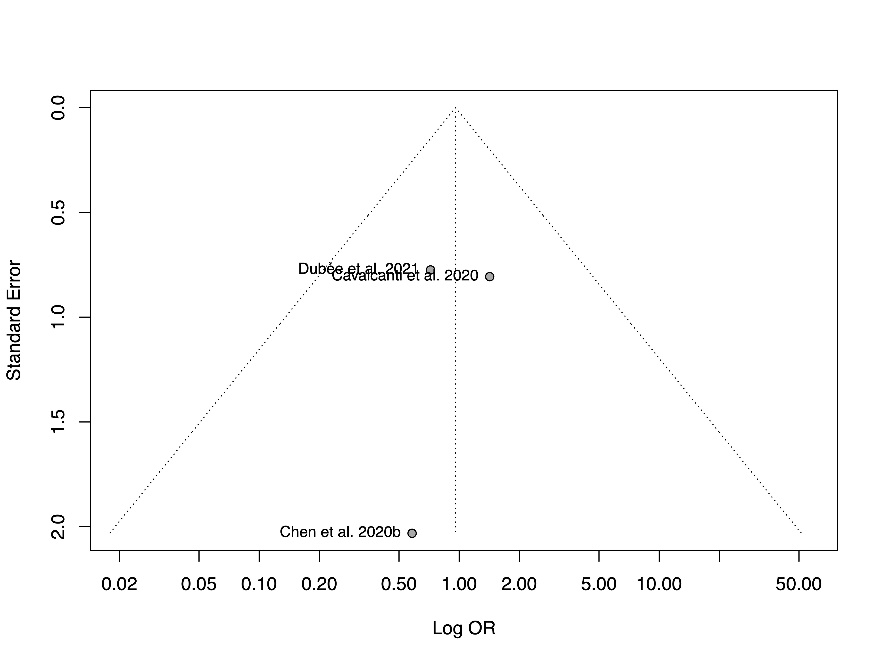 Figure S32 Funnel plot, incidence of QT prolongationsThere is no evidence of small study effects based on visual inspection and Egger’s regression test (PEgger=0.23).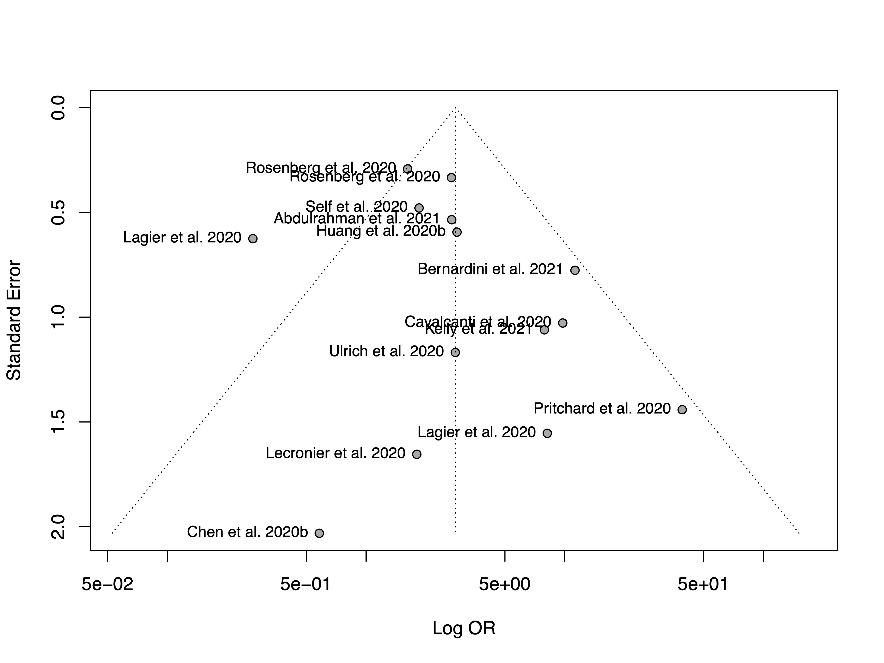 